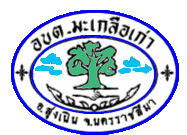 แผนปฏิบัติการป้องกันการทุจริตองค์การบริหารส่วนตำบลมะเกลือเก่าพ.ศ. ๒๕๖๐ – ๒๕๖๔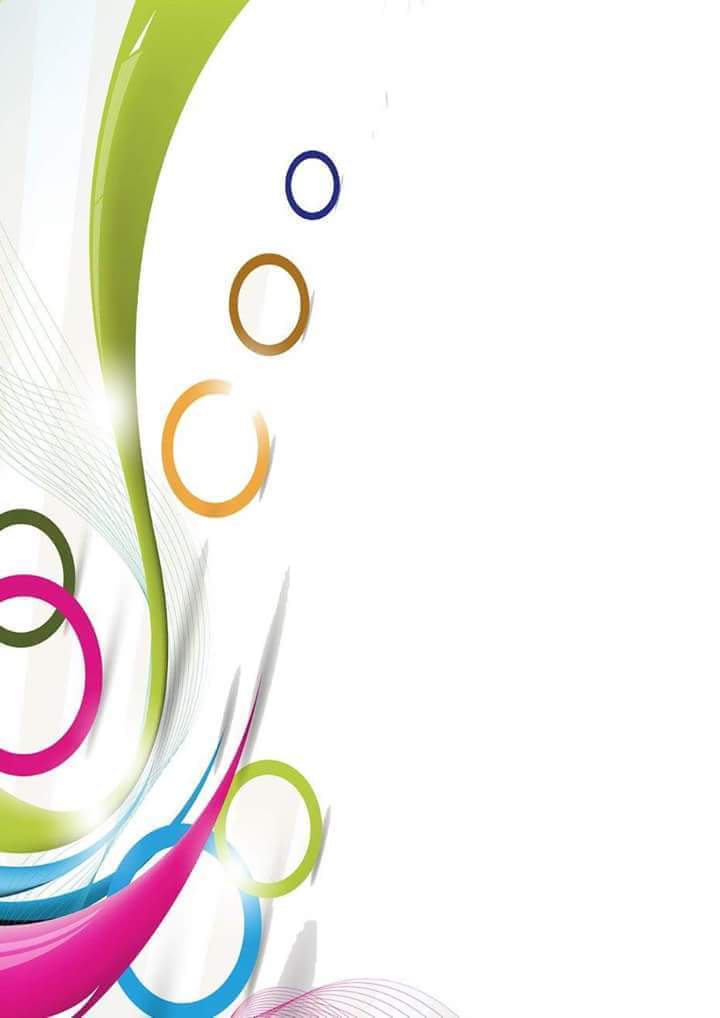 โดยองค์การบริหารส่วนตำบลมะเกลือเก่าอำเภอสูงเนิน   จังหวัดนครราชสีมาคำนำการทุจริตเป็นปัญหาใหญ่ของสังคมไทยมาเป็นเวลานานและการฉุดรั้งความเจริญก้าวหน้า การพัฒนาศักยภาพและขีดความสามารถในการแข่งขันของประเทศซึ่งในปัจจุบันทวีความรุนแรงขึ้นอย่างต่อเนื่อง ทำให้เกิดความเสียหายในวงกว้าง  โดยส่งผลกระทบต่อระบบเศรษฐกิจ  สังคม และการเมืองการปกครอง  และการบริหารราชการเป็นอย่างมาก  การแก้ไขปัญหาการทุจริตจึงเป็นสิ่งสำคัญที่หน่วยงานในภาครัฐ  ซึ่งเป็นหน่วยงานหลักในการขับเคลื่อนประเทศให้มีความเจริญก้าวหน้า  สามารถแข่งขันกับต่างประเทศได้อย่างทัดเทียม การประสานความร่วมมือทั้งภาครัฐ ภาคเกชน และภาคประชาสังคมเพื่อร่วมพัฒนาปรับปรุงระบบ การบริหารจัดการและการพัฒนาควบคู่ไปพร้อมๆ กัน  โดยการปลูกฝังความซื่อสัตย์สุจริต รับผิดชอบ มีวินัย ตลอดจนค่านิยมอื่นๆ ที่ถูกต้อรวมทั้งเข้าใจวิถีการดำเนินชีวิตที่สมควรและมีคุณค่า  ประกอบกับคณะรักษาความสงบแห่งชาติ หรือ คสช. ได้มีคำสั่งที่ ๖๙/๒๕๕๗ เรื่อง มาตรการป้องกันและแก้ไขปัญหาการทุจริตและประพฤติมิชอบ  โดยทุกส่วนราชการและหน่วยงานภาครัฐ  กำหนดมาตรการหรือแนวทางแก้ไขปัญหาการทุจริตประพฤติมิชอบ โดยมุ่งเน้นการสร้างธรรมภิบาลในการบริหารงานและส่งเสริมการมีส่วนร่วมทุกภาคส่วนในการตรวจสอบ  เฝ้าระวัง  เพื่อสกัดกั้นมิให้เกิดการทุจริตได้	เพื่อให้การดำเนินการดังกล่าวบรรลุผลอย่างเป็นรูปธรรม  งานกฎหมายและสำนักงานปลัดองค์การบริหารส่วนตำบลมะเกลือเก่า  จึงได้ทำแผนปฏิบัติการป้องกันและปราบปรามการทุจรติและประพฤติมิชอบ  ขององค์การบริหารส่วนตำบลมะเกลือเก่า  จึงได้จัดทำแผนปฏิบัติการป้องกันการทุจริต  องค์การบริหารส่วนตำบลมะเกลือเก่า  พ.ศ. ๒๕๖๐ – ๒๕๖๓  ขึ้น เพื่อขับเคลื่อนยุทธศาสตร์ขององค์การบริหารส่วนตำบลมะเกลือเก่าให้บรรลุตามวัตถุประสงค์  เป้าหมาย  และเป็นไปตามคำสั่ง คสช. ที่ ๖๙/๒๕๕๗  เรื่องมาตรการป้องกันและแก้ไขปัญหาการทุจริตและประพฤติมิชอบ		สำนักงานปลัดองค์การบริหารส่วนตำบลมะเกลือเก่าสารบัญหน้า คำนำสารบัญส่วนที่ ๑	บทนำ- การวิเคราะห์ความเสี่ยงในการเกิดการทุจริตในองค์การ- หลักการเหตุผล - วัตถุประสงค์ของการจัดทำแผน- เป้าหมาย- ประโยชน์ของการจัดทำแผ่นส่วนที่ ๒	แผนปฏิบัติการป้องกันการทุจริต		มิติที่ ๑	การสร้างสังคมที่ไม่ทนต่อการทุจริต		มิติที่ ๒	การบริหารราชการเพื่อป้องกันการทุจริต		มิติที่ ๓	การส่งเสริมบทบาทและการมีส่วนร่วมของภาคประชาชน		มิติที่ ๔	การเสริมสร้างและปรับปรุงกลไกในการกตรวจสอบการปฏิบัติราชการขององค์การ			ปกครองส่วนท้องถิ่นส่วนที่ ๓	รายละเอียดโครงการ/ กิจกรรม/ มาตรการ  ตามแผนปฏิบัติการภาคผนวกอ้างอิง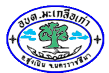 แผนปฏิบัติการป้องกันการทุจริต องค์การบริหารส่วนตำบลมะเกลือเก่า  พ.ศ. ๒๕๖๐ – ๒๕๖๔๑แผนปฏิบัติการป้องกันการทุจริต องค์การบริหารส่วนตำบลมะเกลือเก่า  พ.ศ. ๒๕๖๐ – ๒๕๖๔หลักการเหตุผล ตามคาสั่งคณะรักษาความสงบแห่งชาติ ที่ ๖๙/๒๕๕๗   เรื่อง มาตรการป้องกันและแก้ไขปัญหาการทุจริตประพฤติมิชอบ ได้กำหนดให้ทุกส่วนราชการและหน่วยงานของรัฐ  กำหนดมาตรการหรือแนวทางการป้องกันและแก้ไขปัญหาการทุจริตประพฤติมิชอบในส่วนราชการและหน่วยงานของรัฐ โดยมุ่งเน้นการสร้างธรรมาภิบาลในการบริหารงาน และส่งเสริมการมีส่วนร่วมจากทุกภาคส่วนในการตรวจสอบ เฝ้าระวัง เพื่อสกัดกั้นมิให้เกิดการทุจริตประพฤติมิชอบได้ ประกอบกับนโยบายของ พลเอกประยุทธ์  จันทรโอชา นายกรัฐมนตรี  ได้แถลงนโยบายของรัฐบาลต่อสภานิติบัญญัติแห่งชาติ  เมื่อวันที่ ๑๒ กันยายน  ๒๕๕๗  ได้กำหนดให้มีการบริหารราชการแผ่นดินที่มี   ธรรมาภิบาลและการป้องกันปราบปรามการทุจริตและประพฤติมิชอบในภาครัฐ  เป็นนโยบายสำคัญของรัฐบาล ดังนั้น เพื่อให้การขับเคลื่อนนโยบายของรัฐบาลและคณะรักษาความสงบแห่งชาติ ในการป้องกันและแก้ไขปัญหาการทุจริตประพฤติมิชอบ เป็นไปอย่างมีประสิทธิภาพ องค์การบริหารส่วนตำบลมะเกลือเก่า  จึงได้จัดทาแผนปฏิบัติการป้องกันการทุจริต  ขององค์การบริหารส่วนตำบลมะเกลือเก่า  ประจำปีงบประมาณ พ.ศ. ๒๕๖๐ – ๒๕๖๔  เพื่อให้ทุกหน่วยงานในองค์การบริหารส่วนตำบลมะเกลือเก่า   ใช้เป็นกรอบแนวทางในการดาเนินการป้องกันและปราบปรามการทุจริต  ทั้งนี้ ได้มุ่งเน้นให้การดำเนินการป้องกันและปราบปรามการทุจริตขององค์การบริหารส่วนตำบลมะเกลือเก่าให้เป็นไปอย่างต่อเนื่อง  สร้างระบบราชการที่มีความโปร่งใส  จัดระบบการตรวจสอบและประเมินผลสัมฤทธิ์ตามมาตรฐานคุณธรรม จริยธรรม ความคุ้มค่า เปิดเผยข้อมูลข่าวสาร ปรับปรุงระบบการปฏิบัติงานให้เกิดความโปร่งใส  มีประสิทธิภาพและสนับสนุนภาคประชาชนให้มีส่วนร่วม ในการรณรงค์ปลูกจิตสานึกค่านิยมของสังคมให้ประชาชนร่วมกันต่อต้านการทุจริตประพฤติมิชอบของเจ้าหน้าที่ของรัฐ  ซึ่งเป็นเรื่องที่สอดคล้องกับพระราชกฤษฎีกา ว่าด้วยหลักเกณฑ์และวิธีการบริหารกิจการบ้านเมืองที่ดี พ.ศ. ๒๕๔๖วัตถุประสงค์	๑. เพื่อให้ส่วนราชการใช้เป็นกรอบและแนวทางในการขับเคลื่อนมาตรการป้องกันและปราบปรามการทุจริตของส่วนราชการ ๒. เพื่อส่งเสริม/เสริมสร้างให้บุคลากรขององค์การบริหารส่วนตำบลมะเกลือเก่า  ปฏิบัติราชการโดยยึดหลักธรรมาภิบาล  มาตรฐานทางคุณธรรม จริยธรรม และการบริหารกิจการบ้านเมืองที่ดี ๓. เพื่อส่งเสริมบทบาทการมีส่วนร่วมของภาคประชาชนในการติดตามตรวจสอบการทุจริตประพฤติมิชอบในภาครัฐ  เสริมสร้างและพัฒนาเครือข่ายในการติดตามและตรวจสอบการทุจริตและประพฤติมิชอบในภาครัฐให้มีความเข้มแข็ง ๕. เพื่อให้มีระบบและกลไกในการป้องกันและตรวจสอบมิให้เกิดการทุจริต หรือการปฏิบัติหน้าที่โดยมิชอบในการปฏิบัติราชการขององค์การบริหารส่วนตำบลมะเกลือเก่าแผนปฏิบัติการป้องกันการทุจริต องค์การบริหารส่วนตำบลมะเกลือเก่า  พ.ศ. ๒๕๖๐ – ๒๕๖๔๒เป้าหมาย๑. ข้าราชการฝ่ายการเมือง  ข้าราชการฝายบริหาร  บุคลากรขององค์กรปกครองส่วนท้องถิ่น รวมถึงประชาชนในท้องถิ่นมีจิตสำนึกและความตระหนักในการปฏิบัติหน้าที่ราชการให้บังเกิดประโยชน์สุขแก่ประชาชนท้องถิ่นปราศจากการก่อให้เกิดข้อสงสัยในการประพฤติปฏิบัติตามมาตรการจริยธรรม การขัดกันแห่งผลประโยชน์และแสวงหาประโยชน์โดยมิชอบ ๒. เครื่องมือ/มาตรการการปฏิบัติงานที่สามารถป้องกันปัญหาเกี่ยวกับการทุจริตและประพฤติ มิชอบของข้าราชการ๓. โครงการ/ กิจกรรม/ มาตรการที่สนับสนุนให้สาธารณะและภาคประชาชนเข้ามามีส่วนร่วมและตรวจสอบการปฏิบัติหรือบริหารราชการขององค์กรปกครองส่วนท้องถิ่น๔. กลไก มาตรการ รวมถึงเครือข่ายในการตรวจสอบการปฏิบัติราชการขององค์กรปกครองส่วนท้องถิ่นที่มีเข้มแข็งในการตรวจสอบ ควบคุมและถ่วงดุลการใช้อำนาจอย่างเหมาะสม๕. องค์กรปกครองส่วนท้องถิ่นมีแผนงานที่มีประสิทธิภาพ ลดโอกาสในการกระทำการทุจริตและประพฤติมิชอบ จนเป็นที่ยอมรับจากทุกภาคส่วนประโยชน์ของการจัดทำแผน๑. ข้าราชการฝ่ายการเมือง  ข้าราชการฝ่ายบริหาร  บุคลากรขององค์กรปกครองส่วนท้องถิ่นรวมถึงประชาชนในท้องถิ่นมีจิตสำนึกรักท้องถิ่นของตนเอง อันจะนำมาซึ่งการสร้างค่านิยม และอุดมการณ์ในการต่อต้านการทุจริต (Anti-Corruption) จากการปลูกฝังหลักคุณธรรม จริยธรรม หลักธรรมาภิบาล รวมถึงหลักเศรษฐกิจพอเพียงที่สามารถนำมาประยุกต์ใช้ในการทำงานและชีวิตประจำวัน๒. องค์กรปกครองส่วนท้องถิ่นสามารถบริหารราชการเป็นไปตามหลักบริหารกิจการบ้านเมืองที่ดี  (Good Governance) มีความโปร่งใส เป็นธรรมและตรวจสอบได้๓. ภาคประชาชนมีส่วนร่วมตั้งแต่ร่วมคิด ร่วมทำ ร่วมตัดสินใจรวมถึงร่วมตรวจสอบในฐานะพลเมืองที่มีจิตสำนึกรักท้องถิ่น อันจะนำมาซึ่งการสรางเครือข่ายภาคประชาชนที่มีความเข้มแข็งในการเฝ้าระวังการทุจริต๔. สามารถพัฒนาระบบ กลไก มาตรการ รวมถึงเครือข่ายในการตรวจสอบการปฏิบัติราชการขององค์กรปกครองส่วนท้องถิ่นทั้งจากภายในและภายนอกองค์กรที่มีความเข้มแข็งในการเฝ้าระวังการทุจริต๕. องค์กรปกครองส่วนท้องถิ่นมีแนวทางการบริหารราชการที่มีประสิทธิภาพ ลดโอกาสในการกระทำการทุจริตและประพฤติมิชอบ จึงเป็นที่ยอมรับจากทุกภาคส่วนให้เป็นองค์กรปกครองส่วนท้องถิ่นต้นแบบ  ด้านการป้องกันการทุจริต  อันจะส่งผลให้ประชาชนในท้องถิ่นเกิดความภาคภูมิใจและให้ความร่วมมือกันเป็นเครือข่ายในการเฝ้าระวังการทุจริตที่เข้มแข็งอย่างยั่งยืนแผนปฏิบัติการป้องกันการทุจริต องค์การบริหารส่วนตำบลมะเกลือเก่า  พ.ศ. ๒๕๖๐ – ๒๕๖๔๓แผนปฏิบัติการป้องกันการทุจริต พ.ศ. ๒๕๖๐ – ๒๕๖๔		๔แผนปฏิบัติการป้องกันการทุจริต พ.ศ. ๒๕๖๐ – ๒๕๖๔๕แผนปฏิบัติการป้องกันการทุจริต พ.ศ. ๒๕๖๐ – ๒๕๖๔๖แผนปฏิบัติการป้องกันการทุจริต พ.ศ. ๒๕๖๐ – ๒๕๖๔๗มิติที่ ๑ การสร้างสังคมไม่ทนต่อการทุจริต	๑.๑ การสร้างจิตสำนึกและความตระหนักแก่บุคลากรทั้งข้าราชการการเมือง ฝ่ายบริหาร ข้าราชการการเมือง ฝ่ายสภาท้องถิ่น และฝ่ายประจำขององค์กรปกครองส่วนท้องถิ่น		(๑) โครงการสร้างความสุขปรองดองสมานฉันท์๑) ชื่อโครงการ : โครงการสร้างความสุขความปรองดองสมานฉันท์๒) หลักการและเหตุผลตามที่ คณะรักษาความสงบแห่งชาติ (คสช.) ได้จัดตั้งศูนย์ปรองดองสมานฉันท์ เพื่อการปฏิรูป (ศปป.) ขึ้น โดยมีเจตนารมณ์เพื่อสร้างความปรองดอง ลดความขัดแย้ง สร้างความสามัคคีจากทุกหมู่บ้าน  สู่ประเทศ  ตลอดจนรวบรวมประเด็นความต้องการและปัญหาต่างๆ เพื่อเตรียมเข้าสู่การปฏิรูปประเทศ  โดยอาศัยความร่วมมือจากทุกภาคส่วนเพื่อเป็นกลไกในการประสานงานหรือบูรณาการการทำงานร่วมกับศูนย์ปรองดองสมานฉันท์เพื่อการปฏิรูประดับจังหวัด/อำเภอ และหน่วยงานที่เกี่ยวข้อง 	เพื่อเป็นการสนับสนุนการดำเนินงานของคณะรักษาความสงบแห่งชาติ (คสช.) และเพื่อเสริมสร้างความรัก ความปรองดองสมานฉันท์ ลดปัญหาความขัดแย้ง สร้างความมั่นคงและปลอดภัยในชีวิตและทรัพย์สินของประชาชน รวมทั้งเป็นการส่งเสริมให้ภาคประชาสังคมเกิดความรู้ความเข้าใจและความร่วมมือในการแก้ไขปัญหาและลดเงื่อนไขความแตกแยกในสังคมอันจะนำมาซึ่งความรัก ความสามัคคีและความปรองดองสมานฉันท์ของคนในแต่ละชุมชนองค์การบริหารส่วนตำบลมะเกลือเก่า  ในฐานะหน่วยงานราชการที่มีภาระหน้าที่ในการส่งเสริมให้สังคมไทยมีความรัก ความสามัคคี จึงได้กำหนดกิจกรรมในการสนับสนุนส่งเสริมการสร้างความปรองดองให้กับประชาชนในชุมชนผ่าน “โครงการส่งเสริมการมีส่วนร่วมในการเสริมสร้างความปรองดองสมานฉันท์ในชุมชน” โดยมุ่งเน้นการรณรงค์ ส่งเสริมและสนับสนุนให้ประชาชนในการขับเคลื่อนการดำเนินงานในลักษณะส่งเสริมให้ชุมชนเกิดสมานฉันท์ด้วยวัฒนธรรมสันติวิธีที่ยึดหลักความเป็นกลาง และการมีส่วนร่วมของทุกภาคส่วน  เพื่อลดความขัดแย้งความแตกแยกในเชิงความคิด เน้นการเคารพและยอมรับความเห็นของทุกฝ่าย วิถีชีวิตและวัฒนธรรม อันจะนำมาซึ่งความรัก  ความสามัคคีและความสงบสุขของสังคมของพื้นที่อย่างแท้จริง๓) วัตถุประสงค์๓.๑ เพื่อเสริมสร้างจิตสำนึกความรักชาติและยึดมั่นในการปกครองระบอบประชาธิปไตยอันมีพระมหากษัตริย์ทรงเป็นประมุข๓.๒ เพื่อส่งเสริมให้ประชาชนในชุมชนได้มีส่วนร่วมในทางการเมืองตามหลักกติกาของระบอบประชาธิปไตยและสนับสนุนสร้างกลไกชุมชนในการส่งเสริมประชาธิปไตย	๓.๓ เพื่อส่งเสริมให้ประชาชนในชุมชนมีความปรองดองสมานฉันท์และมีความรักสมัครสมาน สามัคคีเป็นอันหนึ่งอันเดียวกัน ๓.๔ อันเป็นการเชื่อมสัมพันธ์ของประชาชนในแต่ละตำบล เพื่อพัฒนาไปสู่ความสัมพันธ์อันเป็นองค์รวมในระดับอำเภอ โดยกระตุ้นความเป็นน้ำหนึ่งใจเดียวกันของประชาชนในแต่ละตำบล ซึ่งจะนำไปสู่ความรัก ความสามัคคี ตลอดจนเกิดความหวงแหน รักษ์และดำรงไว้ซึ่งความเป็นไทย๔) เป้าหมายประชาชนในตำบลมะเกลือเก่า   จำนวน.....๒๐.....หมู่บ้าน ๘๕) วิธีดำเนินการ	จัดกิจกรรมสร้างความสุข ความรัก  สามัคคีปรองดอง สมานฉันท์๖) งบประมาณ	องค์การบริหารส่วนตำบลมะเกลือเก่า  ๗) วัน เวลา และสถานที่ประจำปีงบประมาณ ๒๕๖๐-๒๕๖๔  ณ  องค์การบริหารส่วนตำบลมะเกลือเก่า๘) ผลที่คาดว่าจะได้รับ		๘.๑ ประชาชนในตำบลมีจิตสำนึกความรักชาติและยึดมั่นในการปกครองระบอบประชาธิปไตยอันมีพระมหากษัตริย์ทรงเป็นประมุข	๘.๒ ประชาชนในชุมชนได้มีส่วนร่วมในทางการเมืองตามหลักกติกาของระบอบประชาธิปไตยและสนับสนุนสร้างกลไกชุมชนในการส่งเสริมประชาธิปไตย	๘.๓ ประชาชนในชุมชนมีความปรองดองสมานฉันท์และมีความรักสมัครสมานสามัคคีกัน.................................................................๙มิติที่ ๑ การสร้างสังคมไม่ทนต่อการทุจริต	๑.๑ การสร้างจิตสำนึกและความตระหนักแก่บุคลากรทั้งข้าราชการการเมือง ฝ่ายบริหาร ข้าราชการการเมือง ฝ่ายสภาท้องถิ่น และฝ่ายประจำขององค์กรปกครองส่วนท้องถิ่น		(๒) โครงการปกป้องสถาบันสำคัญของชาติ๑) ชื่อโครงการ : โครงการปกป้องสถาบันสำคัญของชาติ๒) หลักการและเหตุผลเพื่อทิดทูนและพิทักษ์รักษาไว้ซึ่งสถาบันพระมหากษัตริย์ ดำรงไว้ซึ่งพระบรมราชานุภาพแห่งองค์พระมหากษัตริย์  น้อมนำพระราชดำริทั้งปวงไว้เหนือเกล้าเหนือกระหม่อม  พร้อมทั้งอัฐเชิญไปปฏิบัติให้เป็นรูปธรรม เพื่อให้ประชาชน  ในชาติมีความตระหนักในพระมหากรุณาธิคุณและจงรักภักดีต่อสถาบันพระมหากษัตริย์ ทั้งจะส่งเสริมและเผยแพร่โครงการอันเนื่องมาจากพระราชดำริ โดยให้สังคมไทยเป็นสังคมแห่งการเรียนรู้รักสามัคคีและดำเนินชีวิตอย่างพอเพียง  เป็นการแสดงถึงความจงรักภักดีต่อสถาบันพระมหากษัตริย์ เกิดแรงบันดาลใจจิตสำนึก  และตระหนักในพระมหากรุณาธิคุณ และมุ่งเน้นให้ประชาชนมีส่วนร่วมในการปกป้องสถาบันสำคัญของชาติ   องค์การบริหารส่วนตำบลมะเกลือเก่าจึงจัดทำโครงการการปกป้องสถาบันสำคัญของชาติขึ้น ให้ความรู้เกี่ยวกับการปกครองระบอบประชาธิปไตยอันมีพระมหากษัตริย์ทรงเป็นประมุข และความรู้เกี่ยวกับบทบาทองค์กรปกครองส่วนท้องถิ่นในการปกป้องสถาบันสำคัญของชาติ ให้กับคณะผู้บริหาร สมาชิกสภาเทศบาล พนักงาน และคณะกรรมการชุมชน โดยมีวัตถุประสงค์๓) วัตถุประสงค์๓.๑ เพื่อให้ประชาชนตำบลมะเกลือเก่า มีจิตสำนึกความเป็นชาติร่วมกัน  มีความตระหนักและสำนึกในพระมหากรุณาธิคุณของสถาบันพระมหากษัตริย์๓.๒ เพื่อให้ประชาชนตำบลมะเกลือเก่า มีความเข้าใจในหลักการปกครองระบอบประชาธิปไตยอันมีพระมหากษัตริย์ทรงเป็นประมุข  อย่างถูกต้อง  และชัดเจน๓.๓ เพื่อลดความแตกแยก  แตกต่างกันทางความคิดของชุมชน  และประชาชนลดการสูญเสียชีวิตและทรัพย์สิน  อันเนื่องมาจากการับรู้ข่าวสารและการประชาสัมพันธ์ในทางที่ผิด๓.๔ เพื่อให้คนในตำบลมะเกลือเก่ามีความเป็นชาติร่วมกันและอยู่รวมกันได้อย่างสงบสุข๔) เป้าหมาย	ผู้บริหาร  สมาชิกสภา อบต. ผู้นำชุมชน  ผู้นำกลุ่ม/องค์กรชุมชนในตำบล  เด็ก เยาวชน และประชาชนตำบลมะเกลือเก่า๕) วิธีดำเนินการ	ดำเนินโครงการ/กิจกรรมตามความเหมาะสม๖) งบประมาณ	องค์การบริหารส่วนตำบลมะเกลือเก่า  ๑๐๗) วัน เวลา และสถานที่ปีงบประมาณ ๒๕๖๐/ ๒๕๖๒/ ........  ณ  องค์การบริหารส่วนตำบลมะเกลือเก่า๘) ผลที่คาดว่าจะได้รับ		๘.๑ ประชาชนตำบลมะเกลือเก่า  มีจิตสำนึกความเป็นชาติร่วมกัน  มีความตระหนักและสำนึกในพระมหากรุณาธิคุณของสถาบันพระมหากษัตริย์๘.๒ ประชาชนตำบลมะเกลือเก่า มีความเข้าใจในหลักการปกครองระบอบประชาธิปไตยอันมีพระมหากษัตริย์ทรงเป็นประมุข  อย่างถูกต้อง  และชัดเจน๘.๓ ประชาชนไม่มีความแตกแยก  แตกต่างกันทางความคิด และประชาชนลดการสูญเสียชีวิตและทรัพย์สิน  อันเนื่องมาจากการับรู้ข่าวสารและการประชาสัมพันธ์ในทางที่ผิด๘.๔ ประชาชนมีความเป็นชาติร่วมกันและอยู่รวมกันได้อย่างสงบสุข.................................................................๑๑มิติที่ ๑ การสร้างสังคมไม่ทนต่อการทุจริต	๑.๑ การสร้างจิตสำนึกและความตระหนักแก่บุคลากรทั้งข้าราชการการเมือง ฝ่ายบริหาร ข้าราชการการเมือง ฝ่ายสภาท้องถิ่น และฝ่ายประจำขององค์กรปกครองส่วนท้องถิ่น		(๓) โครงการอบรมคุณธรรม จริยธรรม๑) ชื่อโครงการ : โครงการอบรมคุณธรรม จริยธรรม๒) หลักการและเหตุผลการพัฒนาบุคลากรในการทำงานอย่างมีประสิทธิภาพนั้น  จึงถือว่าเป็นสิ่งสำคัญและจำเป็นมากในการพัฒนาองค์กร ทั้งในด้านความรู้ว่าด้วยเรื่องวินัย การรักษาวินัย กฎหมายเบื้องต้นที่เกี่ยวข้องในการปฏิบัติหน้าที่ คุณธรรมจริยธรรม ศีลธรรมจรรยา รวมถึงศิลปะการเป็นผู้นำ องค์การบริหารส่วนตำบลบึงกาฬ จึงดำเนินโครงการดังกล่าว เพื่อเป็นการเพิ่มพูนความรู้ให้กับบุคลากรในหน่วยงาน และบุคลากรในสำนักงานให้มีความรู้ในทุก ๆ ด้าน มีความสุขในการปฏิบัติงาน เพื่อสามารถนำความรู้มาพัฒนาส่วนงานได้อย่างมีประสิทธิภาพ มีใจรักงานที่ทำอย่างมีพลัง มีความเป็นผู้นำในหัวใจคน มีทัศนคติที่ดีต่องาน มีทัศนคติที่ดีต่อผู้บริหาร เพื่อนร่วมงานและต่อหน่วยงานอย่างเต็มที่ และมีพฤติกรรมบริการด้วยใจ พร้อมทั้งมีความสามัคคีในการทำงานร่วมกันอย่างมีความสุข ภายใต้ข้อบังคับ กฎระเบียบที่บัญญัติไว้ รวมทั้งกฎหมายที่เกี่ยวข้องในการปฏิบัติหน้าที่๓) วัตถุประสงค์	๓.๑ เพื่อสร้างจิตสำนึกที่ดีให้บุคลากรสามารถนำหลักคุณธรรม จริยธรรม ศีลธรรมจรรยา มาใช้ในการดำเนินชีวิตมีการพัฒนาด้านอารมณ์ รับฟังความคิดเห็นของผู้อื่น สามารถนำมาใช้ในการปฏิบัติงานและอยู่ร่วมกันอย่างมีความสุข	๓.๒ เพื่อให้ผู้บริหาร สมาชิกสภาองค์การบริหารส่วนตำบล พนักงานส่วนตำบล ลูกจ้างและพนักงานจ้าง รู้จักการทำงานเป็นทีม ทำงานอย่างมีความสุข มีทัศนคติที่ดีต่องาน ผู้บริหาร หัวหน้างานหน่วยงาน เพื่อนร่วมงาน ผู้มาใช้บริการ พร้อมทั้งมีความสามัคคีภายในองค์กร๓.๓ เพื่อเพิ่มพูนความรู้ความเข้าใจในเรื่อง วินัย การรักษาวินัย และกฎหมายเบื้องต้น ที่เกี่ยวข้องในการปฏิบัติหน้าที่ ให้ผู้บริหาร สมาชิกสภาองค์การบริหารส่วนตำบล พนักงานส่วนตำบล ลูกจ้างและพนักงานจ้าง ๔) เป้าหมาย	ผู้บริหาร สมาชิกสภาองค์การบริหารส่วนตำบล พนักงานส่วนตำบล ลูกจ้าง พนักงานจ้าง และผู้นำชุมตำบลมะเกลือเก่า๕) วิธีการดำเนินการ	๕.๑ เขียนโครงการและเสนอขออนุมัติโครงการ	๕.๒ ประสานงานกับกลุ่มเป้าหมาย  วิทยากร  สถานที่ดำเนินการอบรม	๕.๓ ดำเนินการอบรมตามกำหนดการ 	๕.๔ ประเมินผลโครงการทั้งก่อนและหลังการอบรม  และรายงานผลการดำเนินการให้ผู้บริหารทราบ๑๒๖) งบประมาณ	องค์การบริหารส่วนตำบลมะเกลือเก่า  ๗) วัน เวลา และสถานที่ปีงบประมาณ ๒๕๖๐/ ๒๕๖๒/ ........  ณ  องค์การบริหารส่วนตำบลมะเกลือเก่า๘) ผลที่คาดว่าจะได้รับ			๘.๑ ผู้บริหาร สมาชิกสภาองค์การบริหารส่วนตำบล พนักงานส่วนตำบล ลูกจ้าง พนักงานจ้าง และผู้นำชุมตำบลมะเกลือเก่ามีจิตสำนึกที่ดีให้บุคลากรสามารถนำหลักคุณธรรม จริยธรรม ศีลธรรมจรรยา มาใช้ในการดำเนินชีวิตมีการพัฒนาด้านอารมณ์ รับฟังความคิดเห็นของผู้อื่น สามารถนำมาใช้ในการปฏิบัติงานและอยู่ร่วมกันอย่างมีความสุข	๘.๒ ผู้บริหาร สมาชิกสภาองค์การบริหารส่วนตำบล พนักงานส่วนตำบล ลูกจ้างและพนักงานจ้าง สามารถทำงานเป็นทีม ทำงานอย่างมีความสุข มีทัศนคติที่ดีต่องาน ผู้บริหาร หัวหน้างานหน่วยงาน เพื่อนร่วมงาน ผู้มาใช้บริการ พร้อมทั้งมีความสามัคคีภายในองค์กร๘.๓ ผู้บริหาร สมาชิกสภาองค์การบริหารส่วนตำบล พนักงานส่วนตำบล ลูกจ้าง พนักงานจ้าง และผู้นำชุมตำบลมะเกลือเก่ามีพูนความรู้ความเข้าใจในเรื่อง วินัย การรักษาวินัย และกฎหมายเบื้องต้น ที่เกี่ยวข้องในการปฏิบัติหน้าที่ ให้ผู้บริหาร สมาชิกสภาองค์การบริหารส่วนตำบล พนักงานส่วนตำบล ลูกจ้างและพนักงานจ้าง .................................................................๑๓มิติที่ ๑ การสร้างสังคมไม่ทนต่อการทุจริต	๑.๑ การสร้างจิตสำนึกและความตระหนักแก่บุคลากรทั้งข้าราชการการเมือง ฝ่ายบริหาร ข้าราชการการเมือง ฝ่ายสภาท้องถิ่น และฝ่ายประจำขององค์กรปกครองส่วนท้องถิ่น		(๕) โครงการส่งเสริมมาตรคุณธรรม จริยธรรม สมาชิก อบต.  พนักงานส่วนตำบลและพนักงานจ้าง๑) ชื่อโครงการ : โครงการส่งเสริมมาตรคุณธรรม จริยธรรม สมาชิก อบต.  พนักงานส่วนตำบลและพนักงานจ้าง๒) หลักการและเหตุผลการพัฒนาประเทศให้ก้าวหน้าประชาชนมีความสุขอย่างยั่งยืนและสามารถก้าวพ้นทุกวิกฤต  มีรากฐานที่สำคัญจากการพัฒนาบุคคลให้เป็นคนดี มีคุณธรรม จริยธรรม  ซึ่งมีความเกี่ยวข้องโดยตรงกับการพัฒนาคุณธรรมจริยธรรมของคนในสังคม โดยเฉพาะ “เจ้าหน้าที่ของรัฐ” ซึ่งได้รับมอบหมายภารกิจในการให้บริการสาธารณะแก่ประชาชน ใช้อำนาจที่ได้รับมอบหมายจากรัฐในการปฏิบัติงานโดยความซื่อสัตย์และคาดหวังจากประชาชนว่า “เจ้าหน้าที่ของรัฐ” ต้องรับผิดชอบดูแล จัดการ ตัดสินใจเกี่ยวกับการให้บริการสาธารณะ การจัดการทรัพยากรของชาติให้เกิดประโยชน์สูงสุดต่อประชาชนและต่อประเทศชาติ คณะรัฐมนตรีในการประชุมเมื่อวันที่  ๒๖  สิงหาคม  ๒๕๕๑  มีมติเห็นชอบในหลักการเกี่ยวกับยุทธศาสตร์การส่งเสริมคุณธรรม จริยธรรมในภาครัฐไว้  ๕  ยุทธศาสตร์และยุทธศาสตร์ที่ ๔  การส่งเสริม คุณธรรม ในองค์กรเพื่อเป็นต้นแบบให้ข้าราชการได้เรียนรู้และปฏิบัติตาม โดยได้กำหนดแนวทางการส่งเสริม พัฒนาคุณธรรม จริยธรรมและจรรยาข้าราชการและเจ้าหน้าที่ของรัฐ  ตามกลุ่มเป้าหมาย ด้วยวิธีการและรูปแบบ ที่หลากหลาย และดำเนินการอย่างต่อเนื่องมีการวัดผลในเชิงรูปธรรม จากหลักการและเหตุผลดังกล่าว องค์การบริหารส่วนตำบลมะเกลือเก่าได้เห็นความสำคัญในการพัฒนาบุคลากรในสังกัด  เพื่อให้ตระหนักรู้ถึงการสร้างจิตสำนึก ให้มีคุณธรรม จริยธรรม และปฏิบัติงานด้วย ความซื่อสัตย์สุจริต รวมทั้งมีการปรับเปลี่ยนกระบวนทัศน์ วัฒนธรรมค่านิยม ด้วยการมีจิตสำนึกที่ดีในการปฏิบัติงาน ประพฤติปฏิบัติตนเป็นแบบอย่างที่ดีแก่ประชาชน จึงได้จัดทำโครงการเสริมสร้างคุณธรรมและจริยธรรมเพื่อเพิ่มประสิทธิภาพการปฏิบัติงานและประโยชน์สุขของประชาชน ขึ้น๓) วัตถุประสงค์๓.๑ เพื่อปลูกจิตสำนึกให้พนักงานเจ้าหน้าที่องค์การบริหารส่วนตำบลมะเกลือเก่าให้มีคุณธรรม จริยธรรม เข้าใจหลักธรรม ของพระพุทธศาสนา และน้อมนำเอาหลักปรัชญาเศรษฐกิจพอเพียงไปเป็นแนวทาง ในการดำเนินชีวิตส่วนตัว และในการปฏิบัติราชการ ๓.๒ เพื่อให้พนักงานเจ้าหน้าที่องค์การบริหารส่วนตำบลมะเกลือเก่า ได้รับการพัฒนาจิตใจ และพัฒนาตนเองให้มีจิตสาธารณะเกิดความสำนึกร่วม ในการเสริมสร้างสังคมแห่งคุณธรรมและสมานฉันท์ ประพฤติตน เป็นพลเมืองดี สร้างประโยชน์ให้แก่ครอบครัวประชาชน และประเทศชาติ สร้างจิตสำนึกในการกระทำความดี รู้จัก การให้ การเสียสละและการบำเพ็ญสาธารณะประโยชน์ร่วมกัน๓.๓ เพื่อเป็นการสร้างภาพลักษณ์ที่ดีขององค์การบริหารส่วนตำบลมะเกลือเก่า ในการเสริมสร้างคุณธรรม จริยธรรม และธรรมาภิบาล๑๔๔) เป้าหมาย	ผู้บริหาร สมาชิกสภาองค์การบริหารส่วนตำบล พนักงานส่วนตำบล ลูกจ้าง พนักงานจ้าง และผู้นำชุมตำบลมะเกลือเก่า๕) วิธีการดำเนินการ	๕.๑ เขียนโครงการและเสนอขออนุมัติโครงการ	๕.๒ ประสานงานกับกลุ่มเป้าหมาย  วิทยากร  สถานที่ดำเนินการอบรม	๕.๓ ดำเนินการอบรมตามกำหนดการ 	๕.๔ ประเมินผลโครงการทั้งก่อนและหลังการอบรม  และรายงานผลการดำเนินการให้ผู้บริหารทราบ๖) งบประมาณ	องค์การบริหารส่วนตำบลมะเกลือเก่า  ๗) วัน เวลา และสถานที่ปีงบประมาณ ๒๕๖๐/ ๒๕๖๒/ ........  ณ  องค์การบริหารส่วนตำบลมะเกลือเก่า๘) ผลที่คาดว่าจะได้รับ		๘.๑ ผู้บริหาร สมาชิก อบต. และพนักงานเจ้าหน้าที่องค์การบริหารส่วนตำบลมะเกลือเก่าให้มีคุณธรรม จริยธรรม เข้าใจหลักธรรม ของพระพุทธศาสนา และน้อมนำเอาหลักปรัชญาเศรษฐกิจพอเพียงไปเป็นแนวทาง ในการดำเนินชีวิตส่วนตัว และในการปฏิบัติราชการ ๘.๒ ผู้บริหาร สมาชิก อบต. และพนักงานเจ้าหน้าที่องค์การบริหารส่วนตำบลมะเกลือเก่า ได้รับการพัฒนาจิตใจ และพัฒนาตนเองให้มีจิตสาธารณะเกิดความสำนึกร่วม ในการเสริมสร้างสังคมแห่งคุณธรรมและสมานฉันท์ ประพฤติตน เป็นพลเมืองดี สร้างประโยชน์ให้แก่ครอบครัวประชาชน และประเทศชาติ สร้างจิตสำนึกในการกระทำความดี รู้จัก การให้ การเสียสละและการบำเพ็ญสาธารณะประโยชน์ร่วมกัน๘.๓ องค์การบริหารส่วนตำบลมะเกลือเก่า ภาพลักษณ์ที่ดีในการเสริมสร้างคุณธรรม จริยธรรม และธรรมาภิบาล.................................................................๑๕มิติที่ ๑ การสร้างสังคมไม่ทนต่อการทุจริต	๑.๒ การสร้างจิตสำนึกและความตระหนักแก่ประชาชน		(๑) โครงการใช้ปุ๋ยอินทรีย์คุณภาพสูง๑) ชื่อโครงการ : โครงการใช้ปุ๋ยอินทรีย์คุณภาพสูง๒) หลักการและเหตุผลการเกษตรของไทยในช่วงหลายปีที่ผ่านมามุ่งเน้นไปเชิงพาณิชย์เป็นหลัก ทำให้เกษตรกรต้องพึ่งพาปุ๋ยเคมีมากขึ้นทุกปี เพื่อรักษาปริมาณผลผลิตให้ได้มากขึ้น ก่อให้เกิดผลกระทบต่อทรัพยากรดิน ระบบนิเวศการเกษตรเสื่อมโทรมลง รวมทั้งเกิดความไม่ปลอดภัยต่อชีวิตของเกษตรกรที่เป็นผู้ผลิต ตลอดจนผู้บริโภค ดังนั้น ในเมื่อสถานการณ์ปัจจุบันที่ปุ๋ยเคมีปรับราคาสูงขึ้นมากจนกระทบต้นทุนการผลิตของเกษตรกร การพลิกฟื้นเกษตรอินทรีย์ โดยการส่งเสริมให้เกษตรกรใช้ปุ๋ยอินทรีย์คุณภาพสูง ที่เกษตรกรสามารถผลิตได้เองจากวัสดุเหลือใช้ทางการเกษตรจะช่วยลดค่าใช้จ่าย ลดการใช้ปุ๋ยเคมี และคุ้มค่ากับการลงทุนของเกษตรกร แนวทางหนึ่งคือการส่งเสริมการใช้ปุ๋ยอินทรีย์ซึ่งสามารถผลิตได้ในท้องถิ่น โดยการนำวัสดุที่สามารถให้ธาตุอาหารสูงมาใช้ทดแทนปุ๋ยเคมี ได้แก่ ปุ๋ยอินทรีย์คุณภาพสูง มาปรับปรุงคุณสมบัติของดินภายใต้สภาวะเศรษฐกิจที่ปุ๋ยเคมีราคาแพงองค์การบริหารส่วนตำบลจึงได้จัดทำโครงการส่งเสริมการใช้ปุ๋ยอินทรีย์คุณภาพสูง ให้กับกลุ่มเกษตรกรที่มีความพร้อมพัฒนาเข้าสู่ระบบเกษตรอินทรีย์ เพื่อสร้างเครือข่ายการผลิตและใช้ปุ๋ยอินทรีย์ในการพัฒนาการผลิตสู่ระบบเกษตรอินทรีย์ สำหรับการปลูกข้าวอย่างยั่งยืนต่อไป ๓) วัตถุประสงค์๓.๑ อบรม ถ่ายทอดองค์ความรู้ ผลิตภัณฑ์จุลินทรีย์ เพื่อปรับปรุงดิน เพิ่มธาตุอาหาร ฮอร์โมนพืช และรักษาสิ่งแวดล้อม๓.๒ ส่งเสริมให้เกษตรกร และประชาชนทั่วไป ลดการใช้ปุ๋ยเคมี และสารเคมีทางการเกษตร๓.๓ สร้างเครือข่ายขยายผลสู่ชุมชน โรงเรียน สถานศึกษา กลุ่มเกษตรกร และองค์กรเอกชน__๔) เป้าหมาย	กลุ่มเกษตรกรที่มีความพร้อม จำนวน ๑๐๐ ราย๕) วิธีการดำเนินการ	๕.๑ เขียนโครงการและเสนอขออนุมัติโครงการ	๕.๒ ประสานงานกับกลุ่มเป้าหมาย  วิทยากร  สถานที่ดำเนินการอบรม	๕.๓ ดำเนินการอบรมตามกำหนดการ 	๕.๔ ประเมินผลโครงการทั้งก่อนและหลังการอบรม  และรายงานผลการดำเนินการให้ผู้บริหารทราบ๖) งบประมาณ	กองส่งเสริมการเกษตร  องค์การบริหารส่วนตำบลมะเกลือเก่า  ๗) วัน เวลา และสถานที่ปีงบประมาณ ๒๕๖๐/ ๒๕๖๒/ ........  ณ  องค์การบริหารส่วนตำบลมะเกลือเก่า๑๖๘) ผลที่คาดว่าจะได้รับ		๘.๑ เกษตรกรกลุ่มเป้าหมายได้รับความรู้ การผลิตภัณฑ์จุลินทรีย์ เพื่อปรับปรุงดิน เพิ่มธาตุอาหาร ฮอร์โมนพืช และรักษาสิ่งแวดล้อม๘.๒ เกษตรกรกลุ่มเป้าหมา และประชาชนทั่วไป ลดการใช้ปุ๋ยเคมี และสารเคมีทางการเกษตร๘.๓ มีเครือข่ายขยายผลสู่ชุมชน โรงเรียน สถานศึกษา กลุ่มเกษตรกร และองค์กรเอกชน__.................................................................๑๗มิติที่ ๑ การสร้างสังคมไม่ทนต่อการทุจริต	๑.๒ การสร้างจิตสำนึกและความตระหนักแก่ประชาชน		(๒) โครงการหมู่บ้านเศรษฐกิจพอเพียง๑) ชื่อโครงการ : โครงการหมู่บ้านเศรษฐกิจพอเพียง๒) หลักการและเหตุผล	โครงการหมู่บ้านเศรษฐกิจพอเพียงเป็นการดำเนินการ เพื่อส่งเสริมให้ประชาชนนำหลักปรัชญาเศรษฐกิจพอเพียงมาใช้ในการดำรงชีวิต และเป็นเป้าหมายของการพัฒนาหมู่บ้านโดยจัดกระบวนการเพื่อให้ประชาชนในหมู่บ้านได้ใช้ความรู้ ความเข้าใจและประสบการณ์ ตลอดจนนำแนวทางการปฏิบัติตามหลักปรัชญาของเศรษฐกิจพอเพียงมาใช้ในการพัฒนาหมู่บ้าน เพื่อให้เป็นหมู่บ้านตันแบบการพัฒนาตามแนวคิดเศรษฐกิจพอเพียงที่มีความพร้อมในการถ่ายทอดความรู้ ประสบการณ์และการดำเนินกิจกรรมต่าง ๆ ในหมู่บ้านเพื่อเป็นการส่งเสริมและพัฒนาศักยภาพของหมู่บ้านเศรษฐกิจพอเพียงต้นแบบ ขององค์การบริหารส่วนตำบลมะเกลือเก่าให้มีศักยภาพที่มีความพร้อม ในการเป็นด้านเศรษฐกิจพอเพียง อันจะส่งผลให้ประชาชนมีคุณภาพชีวิตที่ดีทั้งร่างกายและจิตใจ  และมีรายได้เพิ่มขึ้น ตลอดจนเกิดเครือข่ายการเชื่อมโยงที่เข้มแข็ง หมู่บ้านเกิดการพัฒนาที่ยั่งยืน๓) วัตถุประสงค์การดำเนินงาน	๓.๑ เพื่อส่งเสริมให้ทุกหมู่บ้านการใช้หลักปรัชญาของเศรษฐกิจพอเพียงเป็นแนวทางในการพัฒนาหมู่บ้าน ให้มีระบบการบริหารจัดการชุมชนแบบบูรณาการที่เข้มแข็ง และพัฒนาเศรษฐกิจชุมชนให้มั่นคง	๓.๒ เพื่อเป็นการส่งเสริมและพัฒนาศักยภาพของหมู่บ้านในตำบลมะเกลือเก่า เป็นหมู่บ้านเศรษฐกิจพอเพียง  และคัดเลือกให้เป็นหมู่บ้านเศรษฐกิจพอเพียงต้นแบบในตำบลมะเกลือเก่า๓.๓ เพื่อให้ประชาชนมีคุณภาพชีวิตที่ดีทั้งร่างกายและจิตใจ  และมีรายได้เพิ่มขึ้น ๓.๔ เพื่อให้เกิดเครือข่ายการเชื่อมโยงที่เข้มแข็ง หมู่บ้านเกิดการูพัฒนาที่ยั่งยืน๔) เป้าหมาย  	หมู่บ้านในตำบลมะเกลือเก่า จำนวน ๒๐  หมู่บ้าน  และหมู่บ้านต้นแบบจำนวน  ๑ หมู่บ้าน๕) การดำเนินการ          ๔.๑  องค์การบริหารส่วนตำบลมะเกลือเก่าดำเนินการสนับสนุนให้หมู่บ้านดำเนินการบริหารจัดการหมู่บ้านตามแนวทางเศรษฐกิจพอเพียง          ๔.๒  องค์การบริหารส่วนตำบลทำการอบรมให้ความรู้แก่ประชาชนในหมู่บ้านให้มีความรู้ความเข้าใจในแนวทางและการดำเนินการตามแนวทางเศรษฐกิจพอเพียง๔.๓ พิจารณาคัดเลือกหมู่บ้านเศรษฐกิจพอเพียง เป็นหมู่บ้านเศรษฐกิจพอเพียงต้นแบบ๖) งบประมาณ	องค์การบริหารส่วนตำบลมะเกลือเก่า  ๗) วัน เวลา และสถานที่ปีงบประมาณ ๒๕๖๐/ ๒๕๖๒/ ........  ณ  องค์การบริหารส่วนตำบลมะเกลือเก่า๑๘๘) ผลที่คาดว่าจะได้รับ			๓.๑ ประชาชนตำบลมะเกลือเก่าทุกหมู่บ้านใช้หลักปรัชญาของเศรษฐกิจพอเพียงเป็นแนวทางในการพัฒนาหมู่บ้าน ให้มีระบบการบริหารจัดการชุมชนแบบบูรณาการที่เข้มแข็ง และพัฒนาเศรษฐกิจชุมชนให้มั่นคง	๓.๒ หมู่บ้านในตำบลมะเกลือเก่ามีการพัฒนาศักยภาพของหมู่บ้านเศรษฐกิจพอเพียง  และเป็นหมู่บ้านเศรษฐกิจพอเพียงต้นแบบในตำบลมะเกลือเก่า๓.๓ ประชาชนมีคุณภาพชีวิตที่ดีทั้งร่างกายและจิตใจ  และมีรายได้เพิ่มขึ้น ๓.๔ เกิดเครือข่ายการเชื่อมโยงที่เข้มแข็ง หมู่บ้านเกิดการพัฒนาที่ยั่งยืน....................................................................๑๙มิติที่ ๑ การสร้างสังคมไม่ทนต่อการทุจริต	๑.๒ การสร้างจิตสำนึกและความตระหนักแก่ประชาชน		(๓) โครงการพัฒนาศูนย์การเรียนรู้เศรษฐกิจพอเพียงตามแนวพระราชดำริ๑) ชื่อโครงการ :  โครงการพัฒนาศูนย์การเรียนรู้เศรษฐกิจพอเพียงตามแนวพระราชดำริ๒) หลักการและเหตุผล	ปัจจุบันมีการเปลี่ยนแปลงการพัฒนาด้านเศรษฐกิจ สังคม การเมือง การปกครองเป็นไปอย่างรวดเร็ว การพัฒนาความเจริญด้านการสื่อสารและเทคโนโลยีซึ่งส่งผลกระทบต่อสังคมโดยภาพรวม เป็นสังคมวัตถุนิยม เน้นการตอบสนองความต้องการทางด้านวัตถุ และเงิน เป็นหลัก ขาดการพัฒนาทางด้านจิตใจ ให้รู้เท่าทันกับกระแสการเปลี่ยนแปลงดังกล่าวข้างต้น  ความเห็นแก่ตัวจึงมากขึ้นในสังคม การรวมกลุ่มช่วยเหลือซึ่งกันและกันน้อยลง หวังพึ่งพิงผู้อื่นจนลืมพัฒนาตนเอง ทำให้ขาดหลักการพึ่งตนเอง  สถานการณ์การพัฒนาปัจจุบันจึงจำเป็นอย่างยิ่งจะต้องส่งเสริมการพัฒนาตามแนวคิดปรัชญาเศรษฐกิจพอเพียง ที่พระบาทสมเด็จ พระเจ้าอยู่หัวได้ทรงพระราชทานให้กับสังคมไทย จำเป็นที่จะต้องมีการส่งเสริมให้ชุมชนมีความรู้ ความเข้าใจ ในหลักการของปรัชญาเศรษฐกิจพอเพียงอย่างจริงจัง ให้เห็นและปฏิบัติได้ผลจริงอย่างเป็นรูปธรรม ทั้งนี้เพื่อเป็นการพื้นฟูคุณธรรม จริยธรรม หรือภูมิปัญญาที่เคยมีอยู่คู่สังคมไทยให้กลับคืนมา เป็นสังคม/ชุมชนที่มีความอบอุ่น เอื้ออาทรและพึ่งตนเองอย่างยั่งยืนในที่สุด  องค์การบริหารส่วนตำบลมะเกลือเก่าจึงได้จัดตั้งศูนย์การเรียนรู้เศรษฐกิจพอเพียงตำบลองค์การบริหารส่วนตำบลมะเกลือเก่าขึ้น  เพื่อเป็นศูนย์การเรียนรู้ของชุมชนที่มีหลักปรัชญาเศรษฐกิจพอเพียงเป็นพื้นฐานการเรียนรู้  และมุ่งมั่นที่จะขับเคลื่อนกิจกรรมทางด้านการเกษตรอินทรีย์ กิจกรรมพลังงานทดแทน  ใช้พื้นที่ศูนย์ให้เกิดการเรียนรู้สำหรับประชาชน ภายใต้แนวคิดปรัชญาเศรษฐกิจพอเพียงขององค์พระบาทสมเด็จพระเจ้าอยู่หัว ให้เห็นเป็นรูปธรรมมากยิ่งขึ้น๓) วัตถุประสงค์	๓.๑ เพื่อพัฒนาศูนย์การเรียนรู้เศรษฐกิจพอเพียงขององค์การบริหารส่วนตำบลมะเกลือเก่า เป็นศูนย์การเรียนรู้ทางด้านเกษตรอินทรีย์ เกษตรทฤษฎีใหม่ โดยมีแนวคิดปรัชญาเศรษฐกิจพอเพียงเป็นพื้นฐานการเรียนรู้	๓.๒ เพื่อพัฒนาศูนย์การเรียนรู้เศรษฐกิจพอเพียงขององค์การบริหารส่วนตำบลมะเกลือเก่า ให้เป็นศูนย์ในการสร้างเครือข่ายเกษตรกรในพื้นที่ให้มีความรู้ด้านเกษตรอินทรีย์ เกษตรทฤษฎีใหม่ โดยมีแนวคิดปรัชญาเศรษฐกิจพอเพียงเป็นพื้นฐานการเรียนรู้	๓.๓ เพื่อให้ศูนย์การเรียนรู้เศรษฐกิจพอเพียงขององค์การบริหารส่วนตำบลมะเกลือเก่า เป็นศูนย์กลางในการใช้ทรัพยากรอย่างคุ้มค่า และ ยั่งยืน ภายใต้แนวทางปรัชญาเศรษฐกิจพอเพียง และการพึ่งพาตนเองอย่างยั่งยืน	๓.๔ เพื่อส่งเสริมให้เกิดครัวเรือนเศรษฐกิจพอเพียงขึ้นในพื้นที่ตำบลมะเกลือเก่า และการแลกเปลี่ยนเรียนรู้กับเกษตรกรเครือข่ายที่อยู่นอกพื้นที่๔) เป้าหมาย  	เกษตรกรกลุ่มเป้าหมายตำบลมะเกลือเก่า ๕) การดำเนินการ	ดำเนินการตามโครงการ๒๐๖) งบประมาณ	องค์การบริหารส่วนตำบลมะเกลือเก่า  ๗) วัน เวลา และสถานที่ปีงบประมาณ ๒๕๖๐/ ๒๕๖๒/ ........  ณ  องค์การบริหารส่วนตำบลมะเกลือเก่า๘) ผลที่คาดว่าจะได้รับ			๘.๑ ศูนย์การเรียนรู้ขององค์การบริหารส่วนตำบลมะเกลือเก่า  เป็นศูนย์การเรียนรู้ให้กับประชาชนในการศึกษาเรียนรู้ทางด้านเกษตรอินทรีย์ เกษตรทฤษฎีใหม่ โดยมีแนวคิดปรัชญาเศรษฐกิจพอเพียงเป็นพื้นฐานการเรียนรู้	๘.๒ ศูนย์การเรียนรู้เศรษฐกิจพอเพียงองค์การบริหารส่วนตำบลมะเกลือเก่า  มีการพัฒนาและสร้างเครือข่ายเกษตรกรในพื้นที่ให้มีความรู้ด้านเกษตรอินทรีย์ เกษตรทฤษฎีใหม่ โดยมีแนวคิดปรัชญาเศรษฐกิจพอเพียงเป็นพื้นฐานการเรียนรู้	๘.๓ ศูนย์การเรียนรู้เศรษฐกิจพอเพียงองค์การบริหารส่วนตำบลมะเกลือเก่า  เป็นต้นแบบในการส่งเสริมให้มีการใช้ทรัพยากรอย่างคุ้มค่า และ ยั่งยืน ภายใต้แนวทางปรัชญาเศรษฐกิจพอเพียง และการพึ่งพาตนเองอย่างยั่งยืน	๘.๔ ศูนย์การเรียนรู้เศรษฐกิจพอเพียงองค์การบริหารส่วนตำบลมะเกลือเก่า  เป็นศูนย์การเรียนรู้ในการทำให้เกิดครัวเรือนเศรษฐกิจพอเพียงขึ้นในพื้นที่ตำบลมะเกลือเก่า และเป็นศูนย์กลางในการการแลกเปลี่ยนเรียนรู้กับเกษตรกรเครือข่ายที่อยู่นอกพื้นที่....................................................................๒๑มิติที่ ๑ การสร้างสังคมไม่ทนต่อการทุจริต	๑.๒ การสร้างจิตสำนึกและความตระหนักแก่ประชาชน		(๔) โครงการอบรมให้ความรู้และศึกษาดูงานแก่ยุวชน เยาวชน ผู้นำชุมชน สตรีแม่บ้าน อสม. คณะกรรมการพัฒนาสตรีหมู่บ้าน/ตำบล   ผู้สูงอายุ  เครือข่ายชุมชนและประชาชนทั่วไป๑) ชื่อโครงการ :  โครงการอบรมให้ความรู้และศึกษาดูงานแก่ยุวชน เยาวชน ผู้นำชุมชน สตรีแม่บ้าน อสม. คณะกรรมการพัฒนาสตรีหมู่บ้าน/ตำบล   ผู้สูงอายุ  เครือข่ายชุมชนและประชาชนทั่วไป๒) หลักการและเหตุผล	การพัฒนาองค์กรปกครองส่วนท่องถิ่น ให้มีความมั่นคง เจริญรุ่งเรือง รวมทั้งการพัฒนาระบบประชาธิปไตยให้มีความเข้มแข็งจำเป็นอย่างยิ่งที่จะต้องพัฒนาตั้งแต่เด็ก เยาวชน  กลุ่มองค์กรชุมชนต่างๆ ในตำบล  ซึ่งเป็นพื้นฐานและแกนนำสำคัญขององค์การบริหารส่วนตำบล  ในการพัฒนาองค์การบริหารส่วนตำบลให้มีความยั่งยืน  การได้รับองค์ความรู้เกี่ยวกับการเมือง การปกครอง สิทธิ หน้าที่ เสรีภาพ การเสริมสร้างวัฒนธรรมทางการเมือง และการพัฒนาในด้านต่างๆ  สำหรับภาคประสบการณ์กำหนดให้มีการศึกษาดูงานนอกสถานที่ ที่มีความเกี่ยวข้องกับกลุ่ม องค์การต่างๆ ให้ได้รับความรู้ที่เกี่ยวกับการพัฒนาศักยภาพ ซึ่งจะนำไปสู่การพัฒนาองค์การบริหารส่วนตำบลมะเกลือเก่า  เมื่อกลุ่ม/องค์กรต่างๆ ๆด้รับความรู้และประสบการณ์ที่ได้รับการอบรบและศึกษาดูงานแล้วสามารถนำมาบูรณาการ และสร้างสรรค์ผลงานโดยการแลกเปลี่ยนเรียนรู้ 	องค์การบริหารส่วนตำบลมะเกลือเก่า  ได้เห็นถึงความสำคัญของกลุ่ม/องค์กรต่างๆในการพัฒนาองค์การบริหารส่วนตำบลมะเกลือเก่าให้มีความเจริญรุ่งเรือง จึงจัดโครงการอบรมให้ความรู้และศึกษาดูงานแก่ยุวชน เยาวชน ผู้นำชุมชน สตรีแม่บ้าน อสม. คณะกรรมการพัฒนาสตรีหมู่บ้าน/ตำบล   ผู้สูงอายุ  เครือข่ายชุมชนและประชาชนทั่วไปให้มีความรู้และประสบการณ์เพื่อนำไปปรับใช้และพัฒนากลุ่ม/องค์กร  เพื่อนำไปสู่การพัฒนาองค์การบริหารส่วนตำบลมะเกลือเก่าต่อไป๓) วัตถุประสงค์	๓.๑ เพื่อส่งเสริมและพัฒนาให้กลุ่มเป้าหมายได้รับองค์ความรู้เชิงบูรณาการ ความเป็นพลเมืองตามระบอบประชาธิปไตย  เสริมสร้างวัฒนธรรมทางการเมือง  อันจะนำไปสู่การพัฒนาองค์การบริหารส่วนตำบลต่อไป	๓.๒ เพื่อส่งเสริมและพัฒนาให้กลุ่ม/องค์การในตำบลมีส่วนร่วมของเยาวชนในพัฒนาตำบล	๓.๓ เพื่อพัฒนาองค์ความรู้ และประสบการณ์  ในการศึกษา อบรมและศึกษาดุงาน  ในการนำมาปรับใช้กับหมู่บ้านชุมชนของตนเองเพื่อนำไปสู่การพัฒนาตำบลต่อไป๔) เป้าหมาย  	ยุวชน เยาวชน ผู้นำชุมชน สตรีแม่บ้าน อสม. คณะกรรมการพัฒนาสตรีหมู่บ้าน/ตำบล   ผู้สูงอายุ  เครือข่ายชุมชนและประชาชนทั่วไปในตำบลมะเกลือเก่า ๕) การดำเนินการ๕.๑ เขียนโครงการและเสนอขออนุมัติโครงการ	๕.๒ ประสานงานกับกลุ่มเป้าหมาย  วิทยากร  สถานที่ดำเนินการอบรม	๕.๓ ดำเนินการอบรมตามกำหนดการ 	๕.๔ ประเมินผลโครงการทั้งก่อนและหลังการอบรม  และรายงานผลการดำเนินการให้ผู้บริหารทราบ๒๒๖) งบประมาณ	องค์การบริหารส่วนตำบลมะเกลือเก่า  ๗) วัน เวลา และสถานที่ปีงบประมาณ ๒๕๖๐/ ๒๕๖๒/ ........  ณ  องค์การบริหารส่วนตำบลมะเกลือเก่า๘) ผลที่คาดว่าจะได้รับ			๓.๑ ประชาชนและกลุ่ม/องค์กร เป้าหมายได้รับองค์ความรู้เชิงบูรณาการ ความเป็นพลเมืองตามระบอบประชาธิปไตย  เสริมสร้างวัฒนธรรมทางการเมือง  อันจะนำไปสู่การพัฒนาองค์การบริหารส่วนตำบลต่อไป	๓.๒ ประชาชนและกลุ่ม/องค์กร เป้าหมายได้รับความรู้เพื่อนำไปในพัฒนาหมู่บ้านและตำบล	๓.๓ ประชาชนและกลุ่ม/องค์กร เป้าหมาย มีความรู้ และประสบการณ์ ในการศึกษา อบรมและศึกษาดูงาน  ในการนำมาปรับใช้กับหมู่บ้านชุมชนของตนเองเพื่อนำไปสู่การพัฒนาตำบลต่อไป....................................................................๒๓มิติที่ ๑ การสร้างสังคมไม่ทนต่อการทุจริต	๑.๒ การสร้างจิตสำนึกและความตระหนักแก่ประชาชน		(๕) โครงการพัฒนาศูนย์พัฒนาคุณภาพชีวิตและส่งเสริมอาชีพผู้สูงอายุ๑) ชื่อโครงการ :  โครงการพัฒนาศูนย์พัฒนาคุณภาพชีวิตและส่งเสริมอาชีพผู้สูงอายุ๒) หลักการและเหตุผล         ในการดำเนินการจัดตั้งศูนย์พัฒนาคุณภาพชีวิตและส่งเสริมอาชีพผู้สูงอายุ โดยสนับสนุนการจัดกิจกรรมด้านต่างๆ อย่างครอบคลุม เพื่อดำเนินการจัดกิจกรรม การส่งเสริมสุขภาพ การสนับสนุนการศึกษาการเรียนรู้สำหรับผู้สูงอายุ การส่งเสริมกิจกรรมด้านอาชีพ การส่งเสริมการผลิตและการจำหน่ายผลิตภัณฑ์ การถ่ายทอดวัฒนธรรม ภูมิปัญญาท้องถิ่น กิจกรรมนันทนาการ ศาสนา ประเพณี การจัดระบบฐานข้อมูลผู้สูงอายุในพื้นที่ รวมทั้งเป็นศูนย์ส่งเสริมสนับสนุนการปฏิบัติงานของอาสาสมัครจิตอาสา มีกลไกในการขับเคลื่อนคือ คณะกรรมการศูนย์ฯ โดยให้ผู้สูงอายุมีส่วนร่วมเป็นคณะกรรมการฯและสมาชิกศูนย์ฯ          ศูนย์พัฒนาคุณภาพชีวิตและส่งเสริมอาชีพผู้สูงอายองค์การบริหารส่วนตำบลมะเกลือเก่า  จึงได้ดำเนินการจัดกิจกรรมการอบรมสมาชิกและคณะกรรมการศูนย์ฯ เพื่อให้ความรู้แก่ผู้สูงอายุในด้านการดูแลสุขภาพ ตลอดจนการสำรวจปัญหา ความต้องการของผู้สูงอายุในชุมชน และนำไปจัดทำแผนพัฒนาของศูนย์ฯภายใต้โครงการศูนย์พัฒนาคุณภาพชีวิตและส่งเสริมอาชีพผู้สูงอายุเทศบาลตำบลนครชุม อีกทั้งเป็นการส่งเสริมให้ผู้สูงอายุเกิดการรวมกลุ่มของผู้สูงอายุในรูปแบบของชมรมผู้สูงอายุ และเกิดการพัฒนาคุณภาพชีวิตที่ดีขึ้น สามารถพึ่งตนเองและดำเนินชีวิตได้อย่างเหมาะสม๓) วัตถุประสงค์ ๓.๑ เพื่อให้ผู้สูงอายุเกิดการรวมกลุ่ม สร้างความใกล้ชิดระหว่างผู้สูงอายุ คณะกรรมการและเจ้าหน้าที่ในศูนย์บริการผู้สูงอายุฯ	๓.๒ เพื่อให้ผู้สูงอายุได้  มีสถานที่ในการจัดกิจกรรม และบริการ ออกกำลังกาย ได้รับความรู้และทักษะในด้านต่างๆ ๓.๓ เพื่อให้เกิดการจัดบริการและสวัสดิการสังคมสำหรับผู้สูงอายุ โดยเอื้อประโยชน์ให้ครอบคลุมถึงผู้สูงอายุทุกกลุ่ม ทุกคน๓.๔ เพื่อส่งเสริมให้ผู้สูงอายุได้รับการพัฒนาด้านสุขภาพกาย จิตใจ และสังคม และภูมิปัญญา๔) เป้าหมาย  คณะกรรมการและเจ้าหน้าที่ในศูนย์บริการผู้สูงอายุฯ และผู้สูงอายุในตำบลมะเกลือเก่า๕) การดำเนินการ๕.๑ เขียนโครงการและเสนอขออนุมัติโครงการ	๕.๒ ประสานงานกับกลุ่มเป้าหมาย  วิทยากร  สถานที่ดำเนินการอบรม	๕.๓ ดำเนินการอบรมตามกำหนดการ 	๕.๔ ประเมินผลโครงการทั้งก่อนและหลังการอบรม  และรายงานผลการดำเนินการให้ผู้บริหารทราบ๒๔๖) งบประมาณ	กองสวัสดิการสังคม  องค์การบริหารส่วนตำบลมะเกลือเก่า  ๗) วัน เวลา และสถานที่ปีงบประมาณ ๒๕๖๐/ ๒๕๖๒/ ........  ณ  องค์การบริหารส่วนตำบลมะเกลือเก่า๘) ผลที่คาดว่าจะได้รับ		๘.๑ ผู้สูงอายุในตำบลมะเกลือเก่ามีการรวมกลุ่ม สร้างความใกล้ชิดระหว่างผู้สูงอายุ คณะกรรมการและเจ้าหน้าที่ในศูนย์บริการผู้สูงอายุฯ	๘.๒ ผู้สูงอายุในตำบลมะเกลือเก่ามีสถานที่ในการจัดกิจกรรม และบริการ ออกกำลังกาย ได้รับความรู้และทักษะในด้านต่างๆ ๘.๓ ผู้สูงอายุในตำบลมะเกลือเก่าได้รับบริการและสวัสดิการสังคมสำหรับผู้สูงอายุ โดยเอื้อประโยชน์ให้ครอบคลุมถึงผู้สูงอายุทุกกลุ่ม ทุกคน๘.๔ ผู้สูงอายุในตำบลมะเกลือเก่าได้รับการพัฒนาด้านสุขภาพกาย จิตใจ และสังคม และภูมิปัญญา....................................................................๒๕มิติที่ ๑ การสร้างสังคมไม่ทนต่อการทุจริต	๑.๒ การสร้างจิตสำนึกและความตระหนักแก่ประชาชน		(๖) โครงการให้ความรู้และขยายผลการดำเนินการรวมกลุ่มจิตอาสา “อาสายาใจ”๑) ชื่อโครงการ :  โครงการให้ความรู้และขยายผลการดำเนินการรวมกลุ่มจิตอาสา “อาสายาใจ”๒) หลักการและเหตุผลวัยสูงอายุเป็นวัยของการเสื่อม ทั้งนี้เพราะมีการเปลี่ยนแปลงต่างๆ เกิดขึ้นทั้งร่างกายและจิตใจทาให้เกิดความเสื่อมสลายหลายประการด้วยกัน ทำให้เกิดการเจ็บป่วยด้วยโรคต่างๆ ได้ง่าย  ความเสื่อมที่เกิดขึ้นนั้นเกิดกับทุกระบบของร่างกายที่เห็นได้ขัดเจน คือ ระบบประสาทสัมผัส ระบบกระดูก ระบบกล้ามเนื้อและไขข้อ พร้อมกับโรคเรื้อรังที่จะตามมาคือ โรคเบาหวาน โรคความดันโลหิตสูง โรคหัวใจ โรคหลอดเลือดสมอง และโรคมะเร็ง ซึ่งกลุ่มผู้ป่วยเหล่านี้จำเป็นต้องได้รับการดูแลอย่างต่อเนื่องและถูกต้องเพื่อป้องกันการเกิดภาวะแทรกซ้อนและให้ผู้ป่วยมีคุณภาพชีวิตที่ดี อายุยืนยาวต่อไป การดูแลสุขภาพระยะยาว (Long Term Care) และการเยี่ยมบ้านดูแลสุขภาพผู้สูงอายุที่บ้าน (Home Health Care) ทั้งยามปกติและยามเจ็บป่วยเป็นการส่งเสริมศักยภาพของครอบครัวและชุมชนในการดูแลผู้สูงอายุ ทำให้ผู้สูงอายุยังคงอยู่กับครอบครัวและชุมชนได้นานที่สุด เป็นการให้บริการครอบคลุมด้านสุขภาพและด้านจิตวิทยาสังคม ซึ่งต้องการการดูแลอย่างต่อเนื่อง เพื่อให้มีคุณภาพชีวิตที่เหมาะสมเพื่อลดค่าใช้จ่าย ดังนั้นกลไกและช่องทางที่จะเข้าถึงกลุ่มผู้สูงอายุที่มีปัญหาเหล่านี้จะต้องได้รับการพัฒนาอย่างเป็นระบบ จำเป็นใช้เครือข่ายอาสาสมัครผู้ดูแลผู้สูงอายุที่ป่วยด้วยโรคเรื้อรัง องค์การบริหารส่วนตำบลมะเกลือเก่า จึงได้จัดทำโครงการอบรมและพัฒนาอาสาสมัครเยี่ยมบ้านผู้สูงอายุที่ป่วยด้วยโรคเรื้อรัง โดยกลุ่มจิตอาสา โดยมีชื่อว่า “อาสายาใจ” ขึ้นเพื่อเป็นกลไกโครงข่ายในการพบปะ พูดคุยออกเยี่ยมบ้าน ดูแลผู้สูงอายุที่เจ็บป่วยเพื่อให้คำแนะนำและกำลังใจต่อไป ๓) วัตถุประสงค์ ๓.๑ เพื่อส่งเสริมและพัฒนาให้กลุ่มจิตอาสา “อาสายาใจ” มีความรู้ในการให้คำแนะนำผู้สูงอายุที่ป่วยเป็นโรคเรื้อรังได้รับการดูแลที่ถูกวิธีจากผู้ดูแลที่บ้าน ๓.๒ เพื่อส่งเสริมและพัฒนาให้กลุ่มจิตอาสา “อาสายาใจ” มีทักษะในการดูแลผู้สูงอายุที่บ้านที่ถูกต้อง ๓.๓ เพื่อส่งเสริมและพัฒนาให้กลุ่มจิตอาสา “อาสายาใจ” มีทัศนคติที่ดีต่อการดูแลผู้สูงอายุที่บ้าน ๓.๔. เพื่อส่งเสริมและพัฒนาให้กลุ่มจิตอาสา “อาสายาใจ” มีเครือข่ายอาสาสมัครเยี่ยมบ้านดูแลผู้สูงอายุที่ป่วยด้วยโรคเรื้อรัง๔) เป้าหมาย  ๕) การดำเนินการ๕.๑ เขียนโครงการและเสนอขออนุมัติโครงการ	๕.๒ ประสานงานกับกลุ่มเป้าหมาย  วิทยากร  สถานที่ดำเนินการอบรม	๕.๓ ดำเนินการอบรมตามกำหนดการ 	๕.๔ ประเมินผลโครงการทั้งก่อนและหลังการอบรม  และรายงานผลการดำเนินการให้ผู้บริหารทราบ๒๖๖) งบประมาณ	กองสาธารณสุขและสิ่งแวดล้อม  องค์การบริหารส่วนตำบลมะเกลือเก่า  ๗) วัน เวลา และสถานที่ปีงบประมาณ ๒๕๖๐/ ๒๕๖๒/ ........  ณ  องค์การบริหารส่วนตำบลมะเกลือเก่า๘) ผลที่คาดว่าจะได้รับ		๓.๑  เพื่อส่งเสริมและพัฒนาให้กลุ่มจิตอาสา “อาสายาใจ” มีความรู้ในการให้คำแนะนำผู้สูงอายุที่ป่วยเป็นโรคเรื้อรังได้รับการดูแลที่ถูกวิธีจากผู้ดูแลที่บ้าน ๓.๒  เพื่อส่งเสริมและพัฒนาให้กลุ่มจิตอาสา “อาสายาใจ” มีทักษะในการดูแลผู้สูงอายุที่บ้านที่ถูกต้อง ๓.๓  เพื่อส่งเสริมและพัฒนาให้กลุ่มจิตอาสา “อาสายาใจ” มีทัศนคติที่ดีต่อการดูแลผู้สูงอายุที่บ้าน ๓.๔  เพื่อส่งเสริมและพัฒนาให้กลุ่มจิตอาสา “อาสายาใจ” มีเครือข่ายอาสาสมัครเยี่ยมบ้านดูแลผู้สูงอายุที่ป่วยด้วยโรคเรื้อรัง....................................................................๒๗มิติที่ ๑ การสร้างสังคมไม่ทนต่อการทุจริต	๑.๒ การสร้างจิตสำนึกและความตระหนักแก่ประชาชน		(๘) โครงการรณรงค์ให้ประชาชนมีความรู้และสร้างจิตสำนึกในการดูแลสิ่งแวดล้อม ๑) ชื่อโครงการ :  โครงการรณรงค์ให้ประชาชนมีความรู้และสร้างจิตสำนึกในการดูแลสิ่งแวดล้อม๒) หลักการและเหตุผลประเทศไทยในอดีตเป็นพื้นที่ที่มีทรัพยากรป่าไม้ แม่น้ำลำคลองอยู่เป็นจำนวนมาก แต่ปัจจุบันมีการลักลอบตัดไม้ทาลายป่าไม้ที่ผิดกฎหมาย  การทิ้งขยะลงแม่น้ำลำคลองเพิ่มมากขึ้นอย่างรวดเร็ว  ทำให้ปัจจุบันทรัพยากรป่าไม้ของประเทศไทยมีจานวนลดน้อยลง  และลำคลองมีสิ่งสกปรกไหลลงสู่แม่น้ำ  มีวัชพืชต่างต่างขึ้นมากมายซึ่งส่งผลกระทบต่อธรรมชาติสิ่งแวดล้อมและระบบนิเวศต่าง ๆ ตลอดจนวิถีชีวิตความเป็นอยู่ของประชาชนและสัตว์ตามธรรมชาติเป็นอย่างมาก  หน่วยงานต่าง ๆ ทั้งภาครัฐและภาคเอกชน จึงได้มีการริเริ่มโครงการอนุรักษ์ทรัพยากรป่าไม้  การกำจัดขยะ/วัชพืชในแม่น้ำลำคลอง ซึ่งจะสามารถช่วยให้ธรรมชาติและลำคลองกลับมามีความสมดุลเพิ่มมากขึ้น  องค์การบริหารส่วนตำบลมะเกลือเก่า ในฐานะเป็นองค์กรปกครองส่วนท้องถิ่นที่อยู่ใกล้ชิดกับประชาชนมากที่สุด ได้ตระหนักถึงหน้าที่และความรับผิดชอบในการร่วมกันอนุรักษ์ ฟื้นฟู ทรัพยากรธรรมชาติและสิ่งแวดล้อมในชุมชน จึงได้จัดทาโครงการให้ประชาชนมีความรู้และสร้างจิตสำนึกในการดูแลสิ่งแวดล้อมส่งเสริมการอนุรักษ์ ฟื้นฟู ทรัพยากรธรรมชาติและสิ่งแวดล้อมในหมู่บ้าน/ชุมชนและในองค์การบริหารส่วนตำบลมะเกลือเก่า เพื่อส่งเสริมให้ประชาชนในชุมชนได้ร่วมกันอนุรักษ์ ดูแล รักษา ทรัพยากรธรรมชาติและสิ่งแวดล้อมในชุมชนของตนเอง๓) วัตถุประสงค์ 	๓.๑ เพื่อสร้างจิตสำนึกที่ดีกับให้ประชาชนตำบลมะเกลือเก่า มีความตระหนักในหน้าที่และความรับผิดชอบในการร่วมอนุรักษ์  ฟื้นฟู  ทรัพยากรธรรมชาติและสิ่งแวดล้อมในตำบลมะเกลือเก่า	๓.๒ หมู่บ้าน/ชุมชน ในตำบลมะเกลือเก่า มีป่าไม้  แม่น้ำลำคลองที่สะอาด และมีสิ่งแวดล้อมที่ดี	๓.๓ ประชาชนตำบลมะเกลือเก่า  มีความรัก  ความสามัคคีร่วมแรงร่วมใจกันอนุรักษ์ทรัพยากรธรรมชาติ๔) เป้าหมาย  	หมู่บ้านในตำบลมะเกลือเก่า  จำนวน  ๒๐ หมู่บ้าน๕) การดำเนินการ๕.๑ เขียนโครงการและเสนอขออนุมัติโครงการ	๕.๒ ประสานงานกับกลุ่มเป้าหมาย  วิทยากร  สถานที่ดำเนินการอบรม	๕.๓ ดำเนินการอบรมตามกำหนดการ 	๕.๔ ประเมินผลโครงการทั้งก่อนและหลังการอบรม  และรายงานผลการดำเนินการให้ผู้บริหารทราบ๒๘๖) งบประมาณ	กองสาธารณสุขและสิ่งแวดล้อม  องค์การบริหารส่วนตำบลมะเกลือเก่า  ๗) วัน เวลา และสถานที่ปีงบประมาณ ๒๕๖๐/ ๒๕๖๒/ ........  ณ  องค์การบริหารส่วนตำบลมะเกลือเก่า๘) ผลที่คาดว่าจะได้รับ			๘.๑ เพื่อสร้างจิตสำนึกที่ดีกับให้ประชาชนตำบลมะเกลือเก่า มีความตระหนักในหน้าที่และความรับผิดชอบในการร่วมอนุรักษ์  ฟื้นฟู  ทรัพยากรธรรมชาติและสิ่งแวดล้อมในตำบลมะเกลือเก่า	๘.๒ หมู่บ้าน/ชุมชน ในตำบลมะเกลือเก่า มีป่าไม้  แม่น้ำลำคลองที่สะอาด และมีสิ่งแวดล้อมที่ดี	๘.๓ ประชาชนตำบลมะเกลือเก่า  มีความรัก  ความสามัคคีร่วมแรงร่วมใจกันอนุรักษ์ทรัพยากรธรรมชาติ....................................................................๒๙มิติที่ ๑ การสร้างสังคมไม่ทนต่อการทุจริต	๑.๒ การสร้างจิตสำนึกและความตระหนักแก่ประชาชน		(๙) โครงการจัดการและลดปริมาณขยะ๑) ชื่อโครงการ :  โครงการจัดการและลดปริมาณขยะ๒) หลักการและเหตุผลปัจจุบัน การดำรงชีวิตของคนในชุมชน และการท่องเที่ยว จะก่อให้เกิดขยะในปริมาณที่มากและมีแนวโน้มมากขั้นเรื่อยๆ  จึงเป็นภารกิจที่สำคัญขององค์กรปกครองส่วนท้องถิ่น  ในการบริหารจัดการกาจัดขยะเหล่านั้น ปริมาณขยะที่เกิดขึ้นมากมายทุกวัน ส่งผลให้มีขยะตกค้างเป็นจานวนมากในแต่ละวันส่งผลกระทบต่อสิ่งแวดล้อม และสภาพความเป็นอยู่ของคนในชุมชนมากมาย ได้แก่ บ้านเมืองสกปรกไม่น่ามอง เสียทัศนียภาพ ส่งกลิ่นเหม็นรบกวน เป็นแหล่งเพาะพันธุ์สัตว์ และพาหนะนาโรคต่าง ๆ เช่น หนู แมลงสาบ แมลงวัน ทั้งยังเป็นแหล่งแพร่เชื้อโรคโดยตรง เช่น อหิวาตกโรค อุจจาระร่วง บิด โรคผิวหนัง บาดทะยัก โรคทางเดินหายใจ เกิดการปนเปื้อนของสารพิษ เช่น ตะกั่ว ปรอท ลงสู่พื้นดิน และแหล่งน้า แหล่งน้าเน่าเสีย ท่อระบายน้ำอุดตัน อันเป็นสาเหตุของปัญหาน้าท่วม เป็นแหล่งกำเนิดมลพิษทางอากาศ เช่น ฝุ่นละออง เขม่า ควัน จากการเผาขยะ และเกิดก๊าชมีเทนจากการฝังกลบขยะ และขยะบางชนิดไม่ย่อยสลาย และกาจัดได้ยาก เช่น โฟม พลาสติก ทาให้ตกค้างสู่สิ่งแวดล้อม ที่ผ่านมาองค์การบริหารส่วนตำบลมะเกลือเก่า ร่วมกับ หมู่บ้านมะเกลือเก่า หมู่ ๑, ๒  ร่วมกันริเริ่มดำเนินการแก้ไขปัญหาขยะในชุมชน และไม่มีที่กำจัดขยะ  โดยร่วมกับเทศบาลในการนำขยะไปทิ้งที่บ่อขยะสูงดังนั้น เพื่อการการดำเนินการจัดการและลดปริมาณขยะเกิดกระบวนการมีส่วนร่วมของประชาชนและความร่วมมือของหมู่บ้าน ชุมชน และหน่วยงานที่เกี่ยวข้อง ในการบริหารจัดการขยะแบบคัดแยกจากต้นกำเนิด และจัดการขยะอย่างเป็นระบบและถูกวิธี ส่งผลให้องค์การบริหารส่วนตำบลมะเกลือเก่า มีการบริหารจัดการขยะและการจัดการสิ่งแวดล้อมโดยกระบวนการมีส่วนร่วมของภาคประชาชนอย่างแท้จริง ๓. วัตถุประสงค์ ๓.๑ เพื่อเพิ่มประสิทธิภาพในการบริหารจัดการขยะมูลฝอยในพื้นที่  เพื่อเป็นการลดปริมาณขยะมูลฝอยและการแก้ไขปัญหาสิ่งแวดล้อม ซึ่งเป็นผลมาจากขยะมีพิษ และสิ่งปฏิกูลต่างๆ ๓.๒ เพื่อรณรงค์ และขยายผลสู่การสร้างกระบวนการมีส่วนร่วมของประชาชน ในการดูแลรักษาสิ่งแวดล้อมถิ่นเกิด และบูรณาการความร่วมมือในการจัดการสิ่งแวดล้อมของท้องถิ่น สอดคล้องหลักการของเมืองน่าอยู่อย่างยั่งยืน๔) เป้าหมาย  	หมู่บ้านในตำบลมะเกลือเก่า  จำนวน  ๒๐ หมู่บ้าน๕) การดำเนินการ๕.๑ เขียนโครงการและเสนอขออนุมัติโครงการ	๕.๒ ประสานงานกับกลุ่มเป้าหมาย  วิทยากร  สถานที่ดำเนินการอบรม	๕.๓ ดำเนินการอบรมตามกำหนดการ 	๕.๔ ประเมินผลโครงการทั้งก่อนและหลังการอบรม  และรายงานผลการดำเนินการให้ผู้บริหารทราบ๓๐๖) งบประมาณ	กองสาธารณสุขและสิ่งแวดล้อม  องค์การบริหารส่วนตำบลมะเกลือเก่า  ๗) วัน เวลา และสถานที่ปีงบประมาณ ๒๕๖๐/ ๒๕๖๒/ ........  ณ  องค์การบริหารส่วนตำบลมะเกลือเก่า๘) ผลที่คาดว่าจะได้รับ		๘.๑ ตำบลมะเกลือเก่ามีประสิทธิภาพในการบริหารจัดการขยะมูลฝอยในพื้นที่  เพื่อเป็นการลดปริมาณขยะมูลฝอยและการแก้ไขปัญหาสิ่งแวดล้อม ซึ่งเป็นผลมาจากขยะมีพิษ และสิ่งปฏิกูลต่างๆ ๘.๒ ประชาชนตำบลมะเกลือเก่ามีส่วนร่วม ในการดูแลรักษาสิ่งแวดล้อมถิ่นเกิด และบูรณาการความร่วมมือในการจัดการสิ่งแวดล้อมของท้องถิ่น สอดคล้องหลักการของเมืองน่าอยู่อย่างยั่งยืน๘.๓ พื้นที่ตำบลมะเกลือเก่าเป็นตำบลที่มีความสะอาดและมีสิ่งแล้วล้อมที่ดี  ประชนมีคุณภาพชีวิตที่ดี....................................................................๓๑มิติที่ ๑ การสร้างสังคมไม่ทนต่อการทุจริต	๑.๓ การสร้างจิตสำนึกและความตระหนักแก่เด็กและเยาวชน		(๑) โครงการสนับสนุนกลุ่มยุวเกษตร๑) ชื่อโครงการ :  โครงการสนับสนุนกลุ่มยุวเกษตร๒) หลักการและเหตุผล การส่งเสริมและพัฒนาองค์กรเกษตรกรให้เข้มแข็งและสามารถพึ่งพาตนเองได้นั้น ต้องเกิดจากกระบวนการเรียนรู้ร่วมกันภายในกลุ่ม องค์กรและชุมชนในการดาเนินกิจกรรมต่างๆ ทั้งในระดับของการพึ่งพาตนเองและในระดับของการแข่งขัน กลไกหนึ่งที่สนับสนุนให้เกษตรกร องค์กรเกษตรกรได้รับการพัฒนาอย่างเต็มความสามารถไปสู่เป้าหมายดังกล่าว นั่นคือ การนาเอากระบวนการจัดตั้งกลุ่ม การบริหารจัดการกลุ่มในขั้นพื้นฐานไปสู่การเชื่อมโยงเครือข่าย การมีส่วนร่วม การเสริมสร้างกระบวนการแลกเปลี่ยนเรียนรู้ระหว่างเกษตรกรให้ช่วยเหลือเกื้อกูลกัน ให้มีความสามารถในการแสวงหาข้อมูล การวิเคราะห์ปัญหา กำหนดแนวทางในการพัฒนา การแสวงหาและการจัดการกับทรัพยากรในท้องถิ่นอย่างชาญฉลาด รวมทั้งการนาองค์ความรู้ ภูมิปัญญาท้องถิ่น นวัตกรรม และเทคโนโลยีการผลิตที่เป็นมิตรต่อสิ่งแวดล้อมบนฐานความคิดริเริ่มสร้างสรรค์มาใช้ในการสร้างมูลค่าเพิ่มสินค้าและผลิตภัณฑ์เกษตรมาประยุกต์ในการขับเคลื่อนการพัฒนางานส่งเสริมการเกษตรซึ่งก่อให้เกิดเครือข่ายความร่วมมือทั้งในด้านเชิงธุรกิจและสังคม ตลอดจนการดาเนินการเพื่อการพัฒนาองค์กรเกษตรกรให้เข้มแข็ง ทั้งเครือข่ายในสาขาอาชีพและเครือข่ายหลากหลายสาขาอาชีพด้านสหวิชาชีพที่เกี่ยวข้องทางการเกษตร ที่มีจุดมุ่งหมายเพื่อการพัฒนาการเกษตร สนับสนุนให้เกิดผู้นาเกษตรกร ที่มีความสามารถเข้ามามีส่วนร่วมในเวทีของการบริหารงานเกษตรในระดับต่างๆ ได้อย่างมีประสิทธิภาพ โดยมุ่งหวังว่าจะเกื้อหนุน ให้เกิดการเสริมสร้างความเข้มแข็งแก่กลุ่ม องค์กรเกษตรกร เพื่อการพัฒนาทางการเกษตรและสังคมเกษตรกรอย่างสร้างสรรค์และยั่งยืน ๓. วัตถุประสงค์ ๓.๑ ส่งเสริมและสนับสนุนให้กลุ่มส่งเสริมอาชีพการเกษตร กลุ่มเกษตรกร และกลุ่มยุวเกษตรกในโรงเรียน มีการขับเคลื่อนงานในรูปแบบของการรวมกลุ่มและพัฒนาไปสู่เครือข่ายกิจกรรมเพื่อช่วยเหลือซึ่งกันและกัน ในการประกอบอาชีพการเกษตรให้สามารถพึ่งพาตนเอง มีความมั่นคงทางอาชีพ และมีความเป็นอยู่ที่ดี ๓.๒ ส่งเสริมและพัฒนาความรู้ ความสามารถ ทักษะของกลุ่มส่งเสริมอาชีพการเกษตร กลุ่มแม่บ้านเกษตรกร และกลุ่มยุวเกษตรกร ในการดาเนินกิจกรรมกลุ่มเพื่อเพิ่มรายได้ เกิดเครือข่ายการดาเนินงานร่วมกัน ๓.๓ เพิ่มพูนประสบการณ์กระบวนการยุวเกษตรกร การประกอบอาชีพการเกษตร เทคโนโลยีการเกษตร๔) เป้าหมาย  สมาชิกขององค์กรเกษตรกรตำบลมะเกลือเก่า ได้แก่  แกนนำกลุ่มส่งเสริมอาชีพการเกษตร กลุ่มเกษตรกร และยุวเกษตรกร ในโรงเรียน  ในพื้นที่ตำบลมะเกลือเก่า ๕) การดำเนินการ๕.๑ เขียนโครงการและเสนอขออนุมัติโครงการ	๕.๒ ประสานงานกับกลุ่มเป้าหมาย  วิทยากร  สถานที่ดำเนินการอบรม	๕.๓ ดำเนินการอบรมตามกำหนดการ 	๕.๔ ประเมินผลโครงการทั้งก่อนและหลังการอบรม  และรายงานผลการดำเนินการให้ผู้บริหารทราบ๓๒๖) งบประมาณ	กองส่งเสริมการเกษตร  องค์การบริหารส่วนตำบลมะเกลือเก่า  ๗) วัน เวลา และสถานที่ปีงบประมาณ ๒๕๖๐/ ๒๕๖๒/ ........  ณ  องค์การบริหารส่วนตำบลมะเกลือเก่า๘) ผลที่คาดว่าจะได้รับ		๘.๑ กลุ่มส่งเสริมอาชีพการเกษตร กลุ่มเกษตรกร และกลุ่มยุวเกษตรกรในโรงเรียน มีการขับเคลื่อนงานในรูปแบบของการรวมกลุ่มและพัฒนาไปสู่เครือข่ายกิจกรรมเพื่อช่วยเหลือซึ่งกันและกัน ในการประกอบอาชีพการเกษตรให้สามารถพึ่งพาตนเอง มีความมั่นคงทางอาชีพ และมีความเป็นอยู่ที่ดี ๘.๒ กลุ่มส่งเสริมอาชีพการเกษตร กลุ่มเกษตรกร และกลุ่มยุวเกษตรกรในโรงเรียน มีการพัฒนาความรู้ ความสามารถ ทักษะของกลุ่มส่งเสริมอาชีพการเกษตร ในการดาเนินกิจกรรมกลุ่มเพื่อเพิ่มรายได้ เกิดเครือข่ายการดาเนินงานร่วมกัน ๘.๓ กลุ่มส่งเสริมอาชีพการเกษตร กลุ่มเกษตรกร และกลุ่มยุวเกษตรกรในโรงเรียน มีการแลกเปลี่ยนเรียนรู้ เพิ่มพูนประสบการณ์กระบวนการยุวเกษตรกร การประกอบอาชีพการเกษตร เทคโนโลยีการเกษตร....................................................................๓๓มิติที่ ๑ การสร้างสังคมไม่ทนต่อการทุจริต	๑.๓ การสร้างจิตสำนึกและความตระหนักแก่เด็กและเยาวชน		(๑) โครงการอบรมและพัฒนาศักยภาพเด็กและเยาวชน เพื่อการมีส่วนร่วมในการพัฒนาท้องถิ่น๑) ชื่อโครงการ : โครงการอบรมและพัฒนาศักยภาพเด็กและเยาวชน เพื่อการมีส่วนร่วมในการพัฒนาท้องถิ่น๒) หลักการและเหตุผลเด็กและเยาวชนเป็นวัยที่มีพลังสร้างสรรค์และเป็นกำลังสำคัญในการพัฒนาชุมชนท้องถิ่นและประเทศ ซึ่งปัจจุบันได้มีการจัดตั้งสภาเด็กและเยาวชนตำบล เพื่อส่งเสริมการรวมกลุ่มของเด็กและเยาวชนให้มีส่วนร่วมในกิจกรรมที่เป็นประโยชน์ต่อชุมชนและสังคม และการพัฒนาตนเองเพื่อให้เด็กและเยาวชนมีความรู้ ทักษะ ทัศนคติ เกิดการเรียนรู้และเข้าใจในวัฒนธรรม ประเพณี ภูมิปัญญาและบทบาทของความเป็นพลเมืองที่ดี ทั้งนี้บุคลากรที่เกี่ยวข้องกับการดำเนินงานด้านเด็กและเยาวชน ในบทบาทพี่เลี้ยงผู้สนับสนุนแกนนำเด็กและเยาวชน ไม่ว่าจะเป็นหน่วยงานภาครัฐ องค์กรเอกชน ภาคธุรกิจ ภาคประชาสังคม ตลอดจนองค์กรปกครองส่วนท้องถิ่น (อปท.) ซึ่งมีหน้าที่และเป็นกลไกสำคัญในการผลักดันให้เกิดกิจกรรมในเชิงสร้างสรรค์ของกลุ่มเยาวชนในท้องถิ่น จะต้องเป็นผู้ที่มีความรู้ ความเข้าใจ รวมทั้งมีทักษะการบริหารจัดการในการดำเนินงานพัฒนาเด็กและเยาวชน และสามารบูรณาการการทำงานร่วมกับเครือข่ายหรือผู้เกี่ยวข้องเพื่อขับเคลื่อนการพัฒนาที่สอดคล้องกับความต้องการของ
เด็กและเยาวชน โดยมีวัตถุประสงค์เพื่อพัฒนาพี่เลี้ยงสภาเด็กและเยาวชนให้มีความรู้และทักษะในการออกแบบกิจกรรมพัฒนาเด็กอย่างรอบด้าน และเพื่อส่งเสริมพี่เลี้ยงสภาเด็กและเยาวชนในการสนับสนุนแกนนำเด็กและเยาวชนให้สามารถบริหารจัดการโครงการและมีส่วนร่วมในการพัฒนาศักยภาพเด็กและเยาวชนในท้องถิ่น เพื่อส่งเสริมให้เครือข่ายซึ่งมีบทบาทเป็นพี่เลี้ยง และสภาเด็กและเยาวชนตำบล ได้มีการดำเนินงานตามวัตถุประสงค์ และนำความรู้ไปสู่การปฏิบัติจึงได้กำหนดให้มีการประชุมเชิงปฏิบัติการส่งเสริมเครือข่ายพี่เลี้ยง เพื่อขับเคลื่อนสภาเด็กและเยาวชนในการพัฒนาเด็กและเยาวชนในท้องถิ่น  เพื่อสนับสนุนเครือข่ายที่ทำงานด้านเด็กและเยาวชน คณะบริหารสภาเด็กและเยาวชนตำบล รวมทั้งแกนนำกลุ่มเด็กและเยาวชนให้มีความรู้และทักษะในการออกแบบกิจกรรม และการสร้างความร่วมมือจากชุมชนในการขับเคลื่อนกิจกรรมการพัฒนาเด็กและเยาวชน ในพื้นที่อย่างรอบด้าน และตรงกับความต้องการเพื่อให้เด็กและเยาวชนกลุ่มเป้าหมาย มีความสนใจเข้าร่วมกิจกรรมอย่างต่อเนื่อง  ส่งผลให้เด็กและเยาวชนได้รับการพัฒนาทั้งร่างกาย จิตใจ สติปัญญา อารมณ์ เต็มตามศักยภาพ และดำรงตนอยู่ในสังคมได้อย่างมีความสุข ๓) วัตถุประสงค์๓.๑ เพื่อเพิ่มขีดความสามารถและพัฒนาการเรียนรู้ของเครือข่ายองค์กรปกครอง
ส่วนท้องถิ่น (อปท.) และภาคีพัฒนา  ในการออกแบบกิจกรรมและการบริหารจัดการในการดำเนินงานพัฒนาเด็กและเยาวชนในท้องถิ่น๓.๒ เพื่อสนับสนุนให้สภาเด็กและเยาวชน/แกนนำกลุ่มเด็กและเยาวชน มีส่วนร่วมในการจัดกิจกรรมพัฒนาศักยภาพเด็กและเยาวชนในพื้นที่๔) เป้าหมาย  ๓๔๕) การดำเนินการ๕.๑ เขียนโครงการและเสนอขออนุมัติโครงการ	๕.๒ ประสานงานกับกลุ่มเป้าหมาย  วิทยากร  สถานที่ดำเนินการอบรม	๕.๓ ดำเนินการอบรมตามกำหนดการ 	๕.๔ ประเมินผลโครงการทั้งก่อนและหลังการอบรม  และรายงานผลการดำเนินการให้ผู้บริหารทราบ๖) งบประมาณ	กองส่งเสริมการเกษตร  องค์การบริหารส่วนตำบลมะเกลือเก่า  ๗) วัน เวลา และสถานที่ปีงบประมาณ ๒๕๖๐/ ๒๕๖๒/ ........  ณ  องค์การบริหารส่วนตำบลมะเกลือเก่า๘) ผลที่คาดว่าจะได้รับ		๘.๑ องค์การบริหารส่วนตำบลมะเกลือเก่า มีการพัฒนาขีดความสามารถและการเรียนรู้ของเครือข่าย
องค์กรปกครองส่วนท้องถิ่น (อปท.) และภาคีเครือข่ายในการออกแบบกิจกรรมและการบริหารจัดการในการดำเนินงานพัฒนาเด็กและเยาวชนในท้องถิ่น๘.๒ สภาเด็กและเยาวชน/แกนนำกลุ่มเด็กและเยาวชน มีส่วนร่วมในการจัดกิจกรรมพัฒนาศักยภาพเด็กและเยาวชนในพื้นที่....................................................................มิติภารกิจตามมิติโครงการ/กิจกรรม/มาตรการ๒๕๖๐๒๕๖๑๒๕๖๒๒๕๖๓๒๕๖๔หมายเหตุมิติภารกิจตามมิติโครงการ/กิจกรรม/มาตรการงบประมาณ (บาท)งบประมาณ (บาท)งบประมาณ (บาท)งบประมาณ (บาท)งบประมาณ (บาท)หมายเหตุมิติที่ ๑ การสร้างสังคมที่ไม่ทนต่อการทุจริต๑.๑ การสร้างจิตสำนึกและความตระหนักแก่บุคลากรทั้งข้าราชการการเมือง ฝ่ายบริหาร ข้าราชการการเมือง ฝ่ายสภาท้องถิ่น และฝ่ายประจำขององค์การบริหารส่วนตำบลมะเกลือเก่า๑.๑.๑ โครงการสร้างความสุขความปรองดองสมานฉันท์และความสามัคคีของคนในชาติอย่างยั่งยืน๑.๑.๒ โครงการปกป้องสถาบันสำคัญของชาติ๑.๑.๓ โครงการอบรมคุณธรรม จริยธรรม๑.๑.๔ โครงการอบรมสัมมนา เพื่อเพิ่่มศักยภาพและประสิทธิภาพการทำงานให้แก่ผู้บริหาร สมาชิกสภา พนักงานส่วนตำบล และพนักงานจ้างของ อบต.๑.๑.๕ โครงการส่งเสริมมาตรฐานคุณธรรม จริยธรรม สมาชิก อบต.  พนักงานส่วนตำบลและพนักงานจ้าง๑๐๐,๐๐๐๓๐,๐๐๐๕๐,๐๐๐๓๕๐,๐๐๐๒๐,๐๐๐๑๐๐,๐๐๐๓๐,๐๐๐๕๐,๐๐๐๓๕๐,๐๐๐๒๐,๐๐๐มิติที่ ๑ การสร้างสังคมที่ไม่ทนต่อการทุจริต๑.๒ การสร้างจิตสำนึกและความตระหนักแก่ประชาชน๑.๒.๑ โครงการการใช้ปุ๋ยอินทรีย์คุณภาพสูง ๑.๒.๒ โครงการหมู่เศรษฐกิจพอเพียง๑.๒.๓ โครงการพัฒนาศูนย์การเรียนรู้เศรษฐกิจพอเพียงตามพระราชดำริ๑.๒.๔ โครงการอบรมให้ความรู้และศึกษาดูงานแก่ยุวชน เยาวชน ผู้นำชุมชนสตรีแม่บ้าน อสม. คณะกรรมการพัฒนาสตรีหมู่บ้าน/ตำบล ผู้สูงอายุ เครือข่ายชุมชนในตำบล และประชาชนทั่วไป๑.๒.๕ โครงการพัฒนาศูนย์พัฒนาคุณภาพชีวิตและส่งเสริมอาชีพผู้สูงอายุ๑.๒.๖ โครงการให้ความรู้และขยายผลการดำเนินการกลุ่มจิตอาสา “อาสายาใจ”๑.๑.๔ โครงการเสริมสร้างความเข้มแข็งให้กับหมู่บ้าน๑.๑.๕ โครงการรณรงค์ให้ประชาชนมีความรู้และสร้างจิตสำนึกในการดูแลสิ่งแวดล้อม๑.๑.๖ โครงการจัดการและลดปริมาณขยะ๓๐,๐๐๐๒๐๐,๐๐๐๓๐๐,๐๐๐๔๐๐,๐๐๐๒๐๐,๐๐๐๕๐๐,๐๐๐๕๐,๐๐๐๓๐,๐๐๐๑๕๐,๐๐๐๓๐,๐๐๐๒๐๐,๐๐๐๓๐๐,๐๐๐๔๐๐,๐๐๐๒๐๐,๐๐๐๕๐๐,๐๐๐๕๐,๐๐๐๓๐,๐๐๐๑๕๐,๐๐๐มิติภารกิจตามมิติโครงการ/กิจกรรม/มาตรการ๒๕๖๐๒๕๖๑๒๕๖๒๒๕๖๓๒๕๖๔หมายเหตุมิติภารกิจตามมิติโครงการ/กิจกรรม/มาตรการงบประมาณ (บาท)งบประมาณ (บาท)งบประมาณ (บาท)งบประมาณ (บาท)งบประมาณ (บาท)หมายเหตุ๑.๓ การสร้างจิตสำนึกและความตระหนักแก่เด็กและเยาวชน๑.๓.๑ โครงการสนับสนุนกลุ่มยุวเกษตร๑.๓.๒ โครงการศูนย์ข้าวชุมชนตำบลมะเกลือเก่า๑.๓.๓ โครงการสนับสนุนกิจกรรมเด็กและเยาวชน๑.๓.๔ โครงการอบรมพัฒนาศักยภาพเด็กและเยาวชน เพื่อการมีส่วนร่วมในการพัฒนาท้องถิ่น (เยาวชน กล้าดี)๑.๓.๕ โครงการบ้านนี้มีรัก “ค่ายครอบครัวอบอุ่น”๕๐,๐๐๐๕๐,๐๐๐๑๕๐,๐๐๐๑๕๐,๐๐๐๒๐๐,๐๐๐๕๐,๐๐๐๕๐,๐๐๐๑๕๐,๐๐๐๑๕๐,๐๐๐๒๐๐,๐๐๐มิติที่ ๑รวมจำนวน  ๐  มาตรการ  ๐ กิจกรรม  ๐  โครงการ    ๐๐๐๐มิติที่ ๒ การบริหารราชการเพื่อป้องกันการทุจริต๒.๑ แสดงเจตจำนงทางการเมืองในการต่อต้านการทุจริตของผู้บริหารมิติที่ ๒ การบริหารราชการเพื่อป้องกันการทุจริต๒.๒ มาตรการสร้างความโปร่งใสในการปฏิบัติงาน๒.๒.๑ โครงการประชุมประชาคมจัดทำแผนพัฒนาตำบล ๓๐,๐๐๐๓๐,๐๐๐มิติที่ ๒ การบริหารราชการเพื่อป้องกันการทุจริต๒.๓ มาตรการการใช้ดุลพินิจและใช้อำนาจหน้าที่ให้เป็นไปตามหลักการบริหารกิจการบ้านเมืองที่ดีมิติที่ ๒ การบริหารราชการเพื่อป้องกันการทุจริต๒.๔ การเชิดชูเกียรติแก่หน่วยงาน/บุคคลในการดำเนินกิจการการประพฤติปฏิบัติตนให้เป็นที่ประจักษ์มิติที่ ๒ การบริหารราชการเพื่อป้องกันการทุจริต๒.๕ มาตรการจัดการในกรณีได้ทราบหรือรับแจ้งหรือตรวจสอบพบการทุจริต๒.๕.๑ โครงการอุดหนุนศูนย์ข้อมูลข่าวสารการจัดซื้อ-จัดจ้าง ของ อปท.๑๐,๐๐๐๑๐,๐๐๐มิติที่ ๒รวมจำนวน  ๐  มาตรการ  ๐ กิจกรรม  ๐  โครงการ    ๐๐๐๐มิติภารกิจตามมิติโครงการ/กิจกรรม/มาตรการ๒๕๖๑๒๕๖๒๒๕๖๓๒๕๖๔หมายเหตุมิติภารกิจตามมิติโครงการ/กิจกรรม/มาตรการงบประมาณ (บาท)งบประมาณ (บาท)งบประมาณ (บาท)งบประมาณ (บาท)หมายเหตุมิติที่ ๓ การส่งเสริมบทบาทและการมีส่วนร่วมของภาคประชาชน๓.๑ จัดให้มีและเผยแพร่ข้อมูลข่าวสารในช่องทางที่เป็นการอำนวยความสะดวกแก่ประชาชนได้มีส่วนร่วมตรวจสอบการปฏิบัติราชการตามอำนาจหน้าที่ขององค์กรปกครองส่วนท้องถิ่นได้ทุกขั้นตอน๓.๑.๑ โครงการพัฒนาระบบการบริการประชาชนเพื่อการบริการเชิงรุก(I love you)๓.๑.๒ โครงการอบรมให้ความรู้แก่ประชาชนเกี่ยวกับ พ.ร.บ.ข้อมูลข่าวสารของทางราชการ พ.ศ. ๒๕๔๐๓.๑.๓ โครงการพัฒนาระบบการสื่อสารและสารสนเทศ๕๐,๐๐๐๕๐,๐๐๐๒๐,๐๐๐๕๐,๐๐๐๕๐,๐๐๐๒๐,๐๐๐๓.๒ การรับฟังความคิดเห็นการรับและตอบสนองเรื่องร้องเรียน/ร้องทุกข์ของประชาชน๓.๒.๑ การประเมินความพึงพอใจของประชาชน (โดยองค์กรหรือสถาบันที่น่าเชื่อถือ)๒๐,๐๐๐๒๐,๐๐๐๓.๓ การส่งเสริมให้ประชาชนมีส่วนร่วมบริหารกิจการขององค์กรปกครองส่วนท้องถิ่น๓.๓.๑ โครงการส่งเสริมและพัฒนากิจกรรมสตรีตำบลมะเกลือเก่า๓.๓.๑ โครงการสนับสนุนคณะกรรมการสตรีตำบลมะเกลือเก่าหมู่บ้าน๓๐,๐๐๐๒๐๐,๐๐๐๓๐,๐๐๐๒๐๐,๐๐๐มิติที่ ๓รวมจำนวน  ๐  มาตรการ  ๐ กิจกรรม  ๐  โครงการ    ๐๐๐๐มิติภารกิจตามมิติโครงการ/กิจกรรม/มาตรการ๒๕๖๐๒๕๖๑๒๕๖๒๒๕๖๓๒๕๖๔หมายเหตุมิติภารกิจตามมิติโครงการ/กิจกรรม/มาตรการงบประมาณ (บาท)งบประมาณ (บาท)งบประมาณ (บาท)งบประมาณ (บาท)งบประมาณ (บาท)หมายเหตุมิติที่ ๔ การเสริมสร้างและปรับปรุงกลไกในการกตรวจ สอบการปฏิบัติราชการขององค์การปกครองส่วนท้องถิ่น๔.๑ มีการจัดวางระบบและรายงานการควบคุมภายในตามที่คณะกรรม- การตรวจเงินแผ่นดินกำหนดมิติที่ ๔ การเสริมสร้างและปรับปรุงกลไกในการกตรวจ สอบการปฏิบัติราชการขององค์การปกครองส่วนท้องถิ่น๔.๒ การสนับสนุนให้ภาคประชาชนมีส่วนร่วมตรวจสอบการปฏิบัติหรือการบริหารราชการ ตามช่องทางที่สามารถดำเนินการได้มิติที่ ๔ การเสริมสร้างและปรับปรุงกลไกในการกตรวจ สอบการปฏิบัติราชการขององค์การปกครองส่วนท้องถิ่น๔.๓ การส่งเสริมบทบาทการตรวจสอบของสภาท้องถิ่นมิติที่ ๔ การเสริมสร้างและปรับปรุงกลไกในการกตรวจ สอบการปฏิบัติราชการขององค์การปกครองส่วนท้องถิ่น๔.๔ เสริมพลังการมีส่วนร่วมของชุมชน (Community) และบูรณาการทุกภาคส่วนเพื่อต่อต้านการทุจริตมิติที่ ๔รวมจำนวน  ๐  มาตรการ  ๐ กิจกรรม  ๐  โครงการ    ๐๐๐๐